[MS-MEETS]: Meetings Web Services ProtocolIntellectual Property Rights Notice for Open Specifications DocumentationTechnical Documentation. Microsoft publishes Open Specifications documentation (“this documentation”) for protocols, file formats, data portability, computer languages, and standards support. Additionally, overview documents cover inter-protocol relationships and interactions. Copyrights. This documentation is covered by Microsoft copyrights. Regardless of any other terms that are contained in the terms of use for the Microsoft website that hosts this documentation, you can make copies of it in order to develop implementations of the technologies that are described in this documentation and can distribute portions of it in your implementations that use these technologies or in your documentation as necessary to properly document the implementation. You can also distribute in your implementation, with or without modification, any schemas, IDLs, or code samples that are included in the documentation. This permission also applies to any documents that are referenced in the Open Specifications documentation. No Trade Secrets. Microsoft does not claim any trade secret rights in this documentation. Patents. Microsoft has patents that might cover your implementations of the technologies described in the Open Specifications documentation. Neither this notice nor Microsoft's delivery of this documentation grants any licenses under those patents or any other Microsoft patents. However, a given Open Specifications document might be covered by the Microsoft Open Specifications Promise or the Microsoft Community Promise. If you would prefer a written license, or if the technologies described in this documentation are not covered by the Open Specifications Promise or Community Promise, as applicable, patent licenses are available by contacting iplg@microsoft.com. License Programs. To see all of the protocols in scope under a specific license program and the associated patents, visit the Patent Map. Trademarks. The names of companies and products contained in this documentation might be covered by trademarks or similar intellectual property rights. This notice does not grant any licenses under those rights. For a list of Microsoft trademarks, visit www.microsoft.com/trademarks. Fictitious Names. The example companies, organizations, products, domain names, email addresses, logos, people, places, and events that are depicted in this documentation are fictitious. No association with any real company, organization, product, domain name, email address, logo, person, place, or event is intended or should be inferred.Reservation of Rights. All other rights are reserved, and this notice does not grant any rights other than as specifically described above, whether by implication, estoppel, or otherwise. Tools. The Open Specifications documentation does not require the use of Microsoft programming tools or programming environments in order for you to develop an implementation. If you have access to Microsoft programming tools and environments, you are free to take advantage of them. Certain Open Specifications documents are intended for use in conjunction with publicly available standards specifications and network programming art and, as such, assume that the reader either is familiar with the aforementioned material or has immediate access to it.Support. For questions and support, please contact dochelp@microsoft.com. Preliminary Documentation. This particular Open Specifications document provides documentation for past and current releases and/or for the pre-release version of this technology. This document provides final documentation for past and current releases and preliminary documentation, as applicable and specifically noted in this document, for the pre-release version. Microsoft will release final documentation in connection with the commercial release of the updated or new version of this technology. Because this documentation might change between the pre-release version and the final version of this technology, there are risks in relying on this preliminary documentation. To the extent that you incur additional development obligations or any other costs as a result of relying on this preliminary documentation, you do so at your own risk.Revision SummaryTable of Contents1	Introduction	81.1	Glossary	81.2	References	91.2.1	Normative References	101.2.2	Informative References	101.3	Protocol Overview (Synopsis)	101.4	Relationship to Other Protocols	111.5	Prerequisites/Preconditions	111.6	Applicability Statement	111.7	Versioning and Capability Negotiation	111.8	Vendor-Extensible Fields	121.9	Standards Assignments	122	Messages	132.1	Transport	132.2	Common Message Syntax	132.2.1	Namespaces	132.2.2	Messages	132.2.3	Elements	132.2.3.1	Detail	142.2.3.2	IcalText	142.2.3.3	Lcid	142.2.3.4	RecurrenceId	142.2.3.5	Sequence	142.2.3.6	UID	142.2.4	Complex Types	152.2.4.1	AddMeeting	152.2.4.2	AttendeeUpdateStatus	152.2.5	Simple Types	162.2.5.1	CaseInsensitiveTrueFalse	162.2.5.2	CaseInsensitiveTrueFalseOrEmpty	162.2.5.3	IntOrEmpty	162.2.5.4	Empty	162.2.6	Attributes	172.2.7	Groups	172.2.8	Attribute Groups	173	Protocol Details	183.1	Meetings Soap Server Details	183.1.1	Abstract Data Model	183.1.2	Timers	183.1.3	Initialization	183.1.4	Message Processing Events and Sequencing Rules	183.1.4.1	AddMeeting	193.1.4.1.1	Messages	193.1.4.1.1.1	AddMeetingSoapIn	193.1.4.1.1.2	AddMeetingSoapOut	203.1.4.1.2	Elements	203.1.4.1.2.1	AddMeeting	203.1.4.1.2.2	AddMeetingResponse	203.1.4.2	AddMeetingFromICal	213.1.4.2.1	Messages	213.1.4.2.1.1	AddMeetingFromICalSoapIn	213.1.4.2.1.2	AddMeetingFromICalSoapOut	223.1.4.2.2	Elements	223.1.4.2.2.1	AddMeetingFromICal	223.1.4.2.2.2	AddMeetingFromICalResponse	223.1.4.2.3	Complex Types	233.1.4.2.3.1	AddMeetingFromICal	233.1.4.3	CreateWorkspace	233.1.4.3.1	Messages	233.1.4.3.1.1	CreateWorkspaceSoapIn	233.1.4.3.1.2	CreateWorkspaceSoapOut	233.1.4.3.2	Elements	243.1.4.3.2.1	CreateWorkspace	243.1.4.3.2.2	CreateWorkspaceResponse	243.1.4.3.3	Complex Types	253.1.4.3.3.1	TimeZoneInf	253.1.4.3.3.2	SysTime	253.1.4.4	DeleteWorkspace	263.1.4.4.1	Messages	263.1.4.4.1.1	DeleteWorkspaceSoapIn	263.1.4.4.1.2	DeleteWorkspaceSoapOut	273.1.4.4.2	Elements	273.1.4.4.2.1	DeleteWorkspace	273.1.4.4.2.2	DeleteWorkspaceResponse	273.1.4.5	GetMeetingsInformation	273.1.4.5.1	Messages	273.1.4.5.1.1	GetMeetingsInformationSoapIn	273.1.4.5.1.2	GetMeetingsInformationSoapOut	283.1.4.5.2	Elements	283.1.4.5.2.1	GetMeetingsInformation	283.1.4.5.2.2	GetMeetingsInformationResponse	283.1.4.6	GetMeetingWorkspaces	313.1.4.6.1	Messages	313.1.4.6.1.1	GetMeetingWorkspacesSoapIn	313.1.4.6.1.2	GetMeetingWorkspacesSoapOut	313.1.4.6.2	Elements	313.1.4.6.2.1	GetMeetingWorkspaces	313.1.4.6.2.2	GetMeetingWorkspacesResponse	313.1.4.7	RemoveMeeting	323.1.4.7.1	Messages	323.1.4.7.1.1	RemoveMeetingSoapIn	323.1.4.7.1.2	RemoveMeetingSoapOut	333.1.4.7.2	Elements	333.1.4.7.2.1	RemoveMeeting	333.1.4.7.2.2	RemoveMeetingResponse	333.1.4.8	RestoreMeeting	343.1.4.8.1	Messages	343.1.4.8.1.1	RestoreMeetingSoapIn	343.1.4.8.1.2	RestoreMeetingSoapOut	343.1.4.8.2	Elements	343.1.4.8.2.1	RestoreMeeting	343.1.4.8.2.2	RestoreMeetingResponse	353.1.4.9	SetAttendeeResponse	353.1.4.9.1	Messages	353.1.4.9.1.1	SetAttendeeResponseSoapIn	353.1.4.9.1.2	SetAttendeeResponseSoapOut	353.1.4.9.2	Elements	353.1.4.9.2.1	SetAttendeeResponse	353.1.4.9.2.2	SetAttendeeResponseResponse	363.1.4.9.3	Simple Types	363.1.4.9.3.1	AttendeeResponse	363.1.4.10	SetWorkspaceTitle	373.1.4.10.1	Messages	373.1.4.10.1.1	SetWorkspaceTitleSoapIn	373.1.4.10.1.2	SetWorkspaceTitleSoapOut	373.1.4.10.2	Elements	373.1.4.10.2.1	SetWorkspaceTitle	373.1.4.10.2.2	SetWorkspaceTitleResponse	383.1.4.11	UpdateMeeting	383.1.4.11.1	Messages	383.1.4.11.1.1	UpdateMeetingSoapIn	383.1.4.11.1.2	UpdateMeetingSoapOut	393.1.4.11.2	Elements	393.1.4.11.2.1	UpdateMeeting	393.1.4.11.2.2	UpdateMeetingResponse	393.1.4.12	UpdateMeetingFromICal	403.1.4.12.1	Messages	403.1.4.12.1.1	UpdateMeetingFromICalSoapIn	403.1.4.12.1.2	UpdateMeetingFromICalSoapOut	403.1.4.12.2	Elements	403.1.4.12.2.1	UpdateMeetingFromICal	403.1.4.12.2.2	UpdateMeetingFromICalResponse	413.1.5	Timer Events	413.1.6	Other Local Events	414	Protocol Examples	424.1	Create a New Meeting Workspace and Manage Meetings	424.1.1	Find Existing Meeting Workspaces	424.1.2	Query for Meeting Workspace Site Templates	434.1.3	Create a New Meeting Workspace	444.1.4	Add a New Meeting	454.1.5	Update the Meeting	464.1.6	Respond to the Meeting	464.1.7	Remove the Meeting	474.1.8	Restore the Meeting	485	Security	495.1	Security Considerations for Implementers	495.2	Index of Security Parameters	496	Appendix A: Full WSDL	507	Appendix B: Product Behavior	618	Change Tracking	629	Index	63IntroductionThe Meetings Web Services Protocol enables a protocol client to create and update meeting workspaces.Sections 1.5, 1.8, 1.9, 2, and 3 of this specification are normative. All other sections and examples in this specification are informative.GlossaryThis document uses the following terms:absolute URL: The full Internet address of a page or other World Wide Web resource. The absolute URL includes a protocol, such as "http," a network location, and an optional path and file name — for example, http://www.treyresearch.net/.Coordinated Universal Time (UTC): A high-precision atomic time standard that approximately tracks Universal Time (UT). It is the basis for legal, civil time all over the Earth. Time zones around the world are expressed as positive and negative offsets from UTC. In this role, it is also referred to as Zulu time (Z) and Greenwich Mean Time (GMT). In these specifications, all references to UTC refer to the time at UTC-0 (or GMT).delegate: A user or resource that has permissions to act on behalf of another user or resource.delegator: A user or resource for which another user or resource has permission to act on its behalf.Hypertext Transfer Protocol (HTTP): An application-level protocol for distributed, collaborative, hypermedia information systems (text, graphic images, sound, video, and other multimedia files) on the World Wide Web.Hypertext Transfer Protocol Secure (HTTPS): An extension of HTTP that securely encrypts and decrypts web page requests. In some older protocols, "Hypertext Transfer Protocol over Secure Sockets Layer" is still used (Secure Sockets Layer has been deprecated). For more information, see [SSL3] and [RFC5246].iCalendar: A standard content type for capturing calendar event information, as described in [RFC2445].language code identifier (LCID): A 32-bit number that identifies the user interface human language dialect or variation that is supported by an application or a client computer.meeting instance: A collection of data for a meeting that occurs only once or a single occurrence of a meeting that occurs multiple times. The data can be stored in a client application or on a website.Meeting Workspace site: A SharePoint site that is based on a Meeting Workspace site template and has a template ID value of "2". A Meeting Workspace site is used for planning, posting, and working together on meeting materials.parent site: The site that is above the current site in the hierarchy of the site collection.site template: An XML-based definition of site settings, including formatting, lists, views, and elements such as text, graphics, page layout, and styles. Site templates are stored in .stp files in the content database.SOAP: A lightweight protocol for exchanging structured information in a decentralized, distributed environment. SOAP uses XML technologies to define an extensible messaging framework, which provides a message construct that can be exchanged over a variety of underlying protocols. The framework has been designed to be independent of any particular programming model and other implementation-specific semantics. SOAP 1.2 supersedes SOAP 1.1. See [SOAP1.2-1/2003].SOAP action: The HTTP request header field used to indicate the intent of the SOAP request, using a URI value. See [SOAP1.1] section 6.1.1 for more information.SOAP body: A container for the payload data being delivered by a SOAP message to its recipient. See [SOAP1.2-1/2007] section 5.3 for more information.SOAP fault: A container for error and status information within a SOAP message. See [SOAP1.2-1/2007] section 5.4 for more information.SOAP fault code: The algorithmic mechanism for identifying a SOAP fault. See [SOAP1.2-1/2007] section 5.6 for more information.SOAP fault detail: A string containing a human-readable explanation of a SOAP fault, which is not intended for algorithmic processing. See [SOAP1.2-1/2007] section 5.4.5 for more information.SOAP operation: An action that can be performed by a Simple Object Access Protocol (SOAP) service, as described in [SOAP1.1].subsite: A complete website that is stored in a named subdirectory of another website. The parent website can be the top-level site of a site collection or another subsite. Also referred to as subweb.Uniform Resource Locator (URL): A string of characters in a standardized format that identifies a document or resource on the World Wide Web. The format is as specified in [RFC1738].unique identifier (UID): A pair consisting of a GUID and a version sequence number to identify each resource uniquely. The UID is used to track the object for its entire lifetime through any number of times that the object is modified or renamed.Web Services Description Language (WSDL): An XML format for describing network services as a set of endpoints that operate on messages that contain either document-oriented or procedure-oriented information. The operations and messages are described abstractly and are bound to a concrete network protocol and message format in order to define an endpoint. Related concrete endpoints are combined into abstract endpoints, which describe a network service. WSDL is extensible, which allows the description of endpoints and their messages regardless of the message formats or network protocols that are used.website: A group of related pages and data within a SharePoint site collection. The structure and content of a site is based on a site definition. Also referred to as SharePoint site and site.XML: The Extensible Markup Language, as described in [XML1.0].XML namespace: A collection of names that is used to identify elements, types, and attributes in XML documents identified in a URI reference [RFC3986]. A combination of XML namespace and local name allows XML documents to use elements, types, and attributes that have the same names but come from different sources. For more information, see [XMLNS-2ED].MAY, SHOULD, MUST, SHOULD NOT, MUST NOT: These terms (in all caps) are used as defined in [RFC2119]. All statements of optional behavior use either MAY, SHOULD, or SHOULD NOT.ReferencesLinks to a document in the Microsoft Open Specifications library point to the correct section in the most recently published version of the referenced document. However, because individual documents in the library are not updated at the same time, the section numbers in the documents may not match. You can confirm the correct section numbering by checking the Errata.  Normative ReferencesWe conduct frequent surveys of the normative references to assure their continued availability. If you have any issue with finding a normative reference, please contact dochelp@microsoft.com. We will assist you in finding the relevant information. [MS-DTYP] Microsoft Corporation, "Windows Data Types".[RFC2119] Bradner, S., "Key words for use in RFCs to Indicate Requirement Levels", BCP 14, RFC 2119, March 1997, http://www.rfc-editor.org/rfc/rfc2119.txt[RFC2445] Dawson, F., and Stenerson, D., "Internet Calendaring and Scheduling Core Object Specification (iCalendar)", RFC 2445, November 1998, http://www.rfc-editor.org/rfc/rfc2445.txt[RFC2616] Fielding, R., Gettys, J., Mogul, J., et al., "Hypertext Transfer Protocol -- HTTP/1.1", RFC 2616, June 1999, http://www.rfc-editor.org/rfc/rfc2616.txt[SOAP1.1] Box, D., Ehnebuske, D., Kakivaya, G., et al., "Simple Object Access Protocol (SOAP) 1.1", W3C Note, May 2000, http://www.w3.org/TR/2000/NOTE-SOAP-20000508/[SOAP1.2-1/2007] Gudgin, M., Hadley, M., Mendelsohn, N., et al., "SOAP Version 1.2 Part 1: Messaging Framework (Second Edition)", W3C Recommendation, April 2007, http://www.w3.org/TR/2007/REC-soap12-part1-20070427/[WSDL] Christensen, E., Curbera, F., Meredith, G., and Weerawarana, S., "Web Services Description Language (WSDL) 1.1", W3C Note, March 2001, http://www.w3.org/TR/2001/NOTE-wsdl-20010315[XMLNS] Bray, T., Hollander, D., Layman, A., et al., Eds., "Namespaces in XML 1.0 (Third Edition)", W3C Recommendation, December 2009, http://www.w3.org/TR/2009/REC-xml-names-20091208/[XMLSCHEMA1] Thompson, H., Beech, D., Maloney, M., and Mendelsohn, N., Eds., "XML Schema Part 1: Structures", W3C Recommendation, May 2001, http://www.w3.org/TR/2001/REC-xmlschema-1-20010502/[XMLSCHEMA2] Biron, P.V., Ed. and Malhotra, A., Ed., "XML Schema Part 2: Datatypes", W3C Recommendation, May 2001, http://www.w3.org/TR/2001/REC-xmlschema-2-20010502/Informative References[RFC2818] Rescorla, E., "HTTP Over TLS", RFC 2818, May 2000, http://www.rfc-editor.org/rfc/rfc2818.txt[SOAP1.2-2/2007] Gudgin, M., Hadley, M., Mendelsohn, N., et al., "SOAP Version 1.2 Part 2: Adjuncts (Second Edition)", W3C Recommendation, April 2007, http://www.w3.org/TR/2007/REC-soap12-part2-20070427Protocol Overview (Synopsis)This protocol provides operations to create and update meeting workspaces.A Meeting Workspace site is a convenient, centralized place for project collaboration and meeting proceedings. For example, after a meeting, results are published on the Meeting Workspace site. The most current versions of team documents reside on the workspace site, so attendees can send fewer files via e-mail when content is changed.Each method in the protocol is a SOAP operation that accepts a set of parameters as a SOAP request and returns a set of values as a SOAP response. The protocol client sends a request to the protocol server in a SOAP request message, and the protocol server sends return values to the protocol client in a SOAP response message.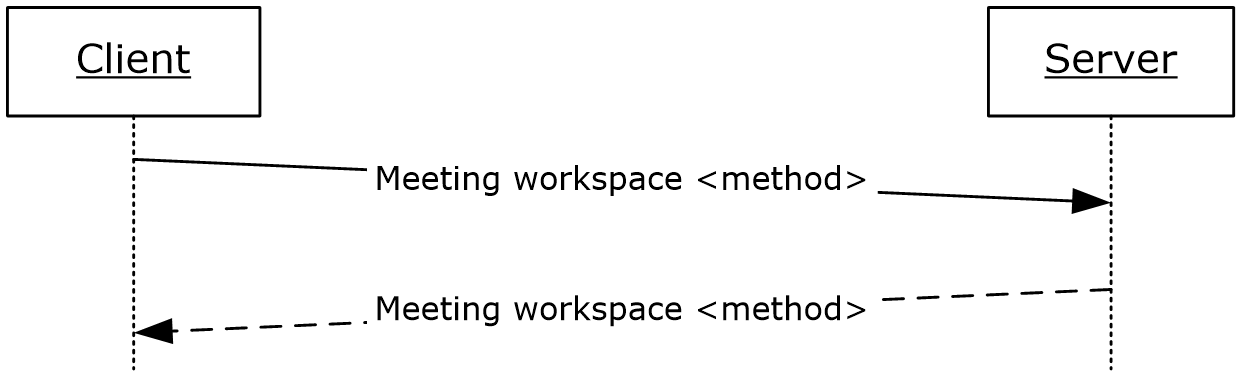 Figure 1: Client-server request and responseRelationship to Other ProtocolsThis protocol uses the SOAP message protocol for formatting request and response messages, as described in [SOAP1.1], [SOAP1.2-1/2007] and [SOAP1.2-2/2007]. It transmits those messages by using HTTP, as described in [RFC2616], or Hypertext Transfer Protocol over Secure Sockets Layer (HTTPS), as described in [RFC2818].The following diagram shows the underlying messaging and transport stack used by the protocol: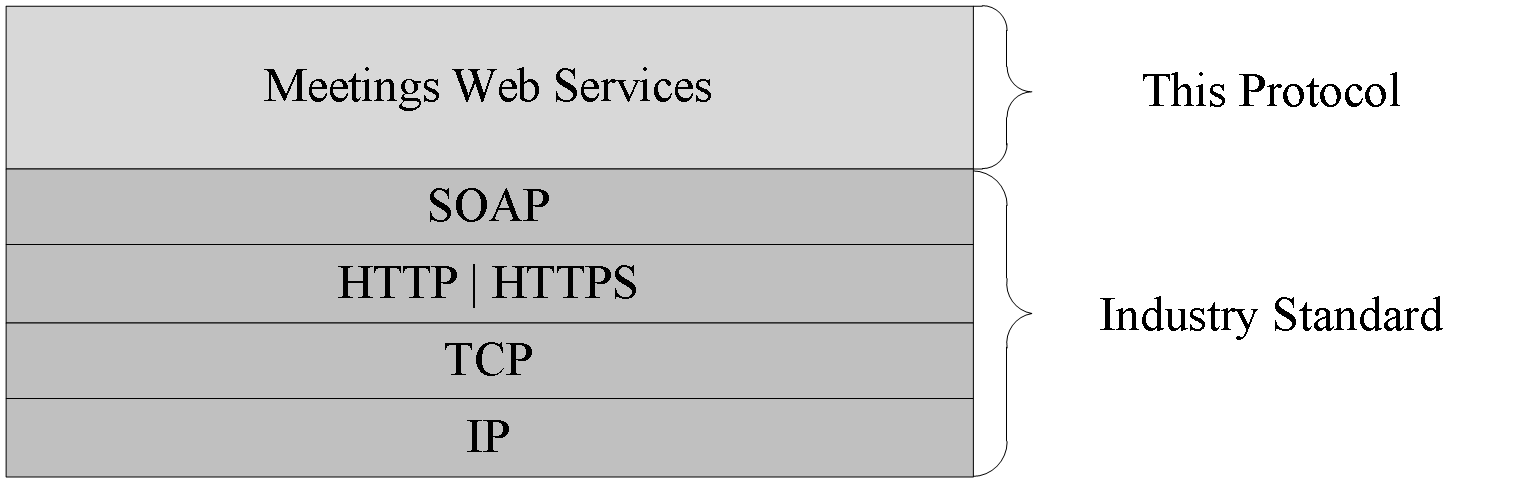 Figure 2: This protocol in relation to other protocolsThe protocol has no interactions with parallel protocols. There are no other protocols that substitute for it.Prerequisites/PreconditionsThis protocol operates against a Web site that is identified by a Uniform Resource Locator (URL) that is known by protocol clients. The protocol server endpoint is formed by appending "/_vti_bin/meetings.asmx" to the URL of the Web site—for example, www.contoso.com/Repository/_vti_bin/meetings.asmx.This protocol assumes that authentication has been performed by the underlying protocols.Applicability StatementThis protocol can be used when there are requirements to communicate meeting data (attendees, meeting time, duration, subject, location, and other metadata) to a remote protocol server.Versioning and Capability NegotiationThis document covers versioning issues in the following areas:Supported Transports: This protocol uses multiple transports with SOAP as specified in section 2.1.Vendor-Extensible FieldsNone.Standards AssignmentsNone.MessagesIn the following sections, the schema definition might differ from the processing rules imposed by the protocol. The WSDL in this specification matches the WSDL that shipped with the product and provides a base description of the schema. The text that introduces the WSDL might specify differences that reflect actual Microsoft product behavior. For example, the schema definition might allow for an element to be empty, null, or not present but the behavior of the protocol as specified restricts the same elements to being non-empty, not null, and present.TransportProtocol servers MUST support SOAP over HTTP. Protocol servers SHOULD additionally support SOAP over HTTPS for securing communication with protocol clients.Protocol messages MUST be formatted as specified in [SOAP1.1] section 4, SOAP Envelope, or in [SOAP1.2-1/2007] section 5, SOAP Message Construct. Protocol server faults MUST be returned by using HTTP status codes as specified in [RFC2616] section 10, Status Code Definitions, or using SOAP faults as specified in [SOAP1.1] section 4.4, SOAP fault or [SOAP1.2-1/2007] section 5.4, SOAP fault.Common Message SyntaxThis section contains common definitions used by this protocol. The syntax of the definitions uses XML schema as defined in [XMLSCHEMA1] and [XMLSCHEMA2], and WSDL as defined in [WSDL].NamespacesThis specification defines and references various XML namespaces by using the mechanisms specified in [XMLNS]. Although this document associates a specific XML namespace prefix to each XML namespace that is used, the choice of any particular prefix is implementation-specific and not significant for interoperability.The following table lists these namespaces, their prefixes, and the reference in which they are specified.MessagesThis specification does not define any common WSDL message definitions.ElementsThe following table summarizes the set of common XML schema element definitions defined by this specification. XML schema element definitions that are specific to a particular operation are described with the operation.DetailThe Detail element contains error information for a SOAP fault. It consists of a SOAP fault code combined with SOAP fault detail text that describes the error. Whenever an operation in this protocol fails, it returns a SOAP fault in this format. This element is defined as follows.<s:element name="detail">  <s:complexType>    <s:sequence>      <s:element name="errorstring" type="s:string" minOccurs="1" maxOccurs="1"/>      <s:element name="errorcode" type="s:string" minOccurs="0" maxOccurs="1"/>    </s:sequence>  </s:complexType></s:element>IcalTextThe IcalText element contains information about a meeting instance. This MUST be a valid iCalendar object, as specified in [RFC2445].LcidThe Lcid element contains a LCID.RecurrenceIdThe RecurrenceId element contains an identifier that specifies an instance of a recurring meeting, as specified in [RFC2445].SequenceThe Sequence element contains a sequence or revision number of a meeting instance, as specified in [RFC2445].UIDThe UID element contains an unique identifier specifying a meeting. This MUST be a valid UID string, as used by calendaring objects and specified in [RFC2445]. For a recurring meeting, each meeting instance shares a common UID. To distinguish between these meeting instances, each recurring meeting instance is also assigned a RecurrenceID element (section 2.2.3.4). This is the date on which that meeting instance occurs in the series that was calculated with the time zone of the meeting organizer.Complex TypesThe following table summarizes the set of common XML schema complex type definitions used by this protocol. XML schema complex types that are specific to a particular operation are specified with the operation in section 3.AddMeetingThe AddMeeting complex type specifies information about a meeting instance newly added to a workspace. This type is defined as follows.<s:complexType name="AddMeeting">  <s:attribute name="Url" type="s:string"/>  <s:attribute name="HostTitle" type="s:string"/>  <s:attribute name="UniquePermissions" type="s:boolean"/>  <s:attribute name="MeetingCount" type="s:int"/>  <s:attribute name="AnonymousAccess" type="s:boolean"/>  <s:attribute name="AllowAuthenticatedUsers" type="s:boolean"/></s:complexType>Url: The absolute URL of the meeting instance in the workspace, with an indicator of the instance in the absolute URL query section.HostTitle: The title of the site in which the meeting workspace is located.UniquePermissions: Specifies whether the meeting workspace subsite contains unique role assignments.MeetingCount: The number of meeting instances in the workspace, including the one just added.AnonymousAccess: Specifies whether anonymous access has been granted for a meeting workspace subsite.AllowAuthenticatedUsers: Specifies whether access to a meeting workspace subsite has been granted to authenticated users.AttendeeUpdateStatusThe AttendeeUpdateStatus complex type specifies information about a meeting instance newly added or updated in a workspace. This type is defined as follows.<s:complexType name="AttendeeUpdateStatus">  <s:attribute name="Code" type="s:int"/>  <s:attribute name="Detail" type="s:string"/>  <s:attribute name="ManageUserPage" type="s:string"/></s:complexType>Code: An error code associated with the text message that describes the problem that the protocol server encountered while updating the meeting instance. This number is set to zero, if there was no error.Detail: The error that occurred during the update of the meeting instance. This string is empty, if there was no error.ManageUserPage: The URL of a page in the meeting workspace that displays the list of attendees in the meeting instance for viewing or editing.Simple TypesThe following describes the XML schema simple type definitions defined in this specification. XML schema simple type definitions that are specific to a particular operation are described with the operation.CaseInsensitiveTrueFalseThe definition of the CaseInsensitiveTrueFalse simple type is as follows.<s:simpleType name="CaseInsensitiveTrueFalse">  <s:restriction base="s:string">    <s:pattern value="[Tt][Rr][Uu][Ee]|[Ff][Aa][Ll][Ss][Ee]"/>  </s:restriction></s:simpleType>CaseInsensitiveTrueFalseOrEmptyThe definition of the CaseInsensitiveTrueFalseOrEmpty simple type is as follows.<s:simpleType name="CaseInsensitiveTrueFalseOrEmpty">  <s:restriction base="s:string">    <s:pattern value="([Tt][Rr][Uu][Ee]|[Ff][Aa][Ll][Ss][Ee])?"/>  </s:restriction></s:simpleType>IntOrEmptyThe definition of the IntOrEmpty simple type is as follows.<s:simpleType name="IntOrEmpty">  <s:union memberTypes="s:int tns:Empty"/></s:simpleType>The Empty simple type is specified in section 2.2.5.4.EmptyThe definition of the Empty simple type is as follows.<s:simpleType name="Empty">   <s:restriction base="s:string">     <s:maxLength value="0"/>   </s:restriction> </s:simpleType>AttributesThis specification does not define any common XML schema attribute definitions.GroupsThis specification does not define any common XML schema group definitions.Attribute GroupsThis specification does not define any common XML schema attribute group definitions.Protocol DetailsIn the following sections, the schema definition might differ from the processing rules imposed by the protocol. The WSDL in this specification matches the WSDL that shipped with the product and provides a base description of the schema. The text that introduces the WSDL might specify differences that reflect actual Microsoft product behavior. For example, the schema definition might allow for an element to be empty, null, or not present but the behavior of the protocol as specified restricts the same elements to being non-empty, not null, and present.The protocol client side of this protocol is a pass-through. Neither additional timers nor other states are required from the protocol client. Calls made by the higher-layer protocol or application are passed directly to the transport, and the results returned by the transport are passed directly back to the higher-layer protocol or application.Meetings Soap Server DetailsAbstract Data ModelThis section describes a conceptual model of possible data organization that an implementation maintains to participate in this protocol. This document does not mandate that implementations adhere to this model as long as their external behavior is consistent with that described in this document.This protocol enables a Web server to create and update meeting workspaces. These workspaces are for online collaboration. A user can access the Web site managed by the protocol to attend a meeting or a series of meetings, each of which has its own meeting workspace.TimersNone.InitializationNone.Message Processing Events and Sequencing RulesThe following table summarizes the list of operations as defined by this specification.AddMeetingThe AddMeeting operation adds a meeting to an existing workspace. This operation is defined as follows.<wsdl:operation name="AddMeeting">    <wsdl:input message="AddMeetingSoapIn" />    <wsdl:output message="AddMeetingSoapOut" /></wsdl:operation>The protocol client sends an AddMeetingSoapIn request message (section 3.1.4.1.1.1), and the protocol server responds with an AddMeetingSoapOut response message (section 3.1.4.1.1.2).This operation MUST be used when adding meetings not based on the Gregorian calendar, because the iCalendar format as used in the AddMeetingFromICal operation (section 3.1.4.2) does not support non-Gregorian recurring meetings. An implementation SHOULD use AddMeetingFromICal in all other instances.This operation MUST NOT be used to add meetings to a recurring meeting workspace.MessagesAddMeetingSoapInThe AddMeetingSoapIn message contains the request for the AddMeeting operation (section 3.1.4.1).The SOAP action value of the message is defined as follows.http://schemas.microsoft.com/sharepoint/soap/meetings/AddMeetingThe SOAP body contains an AddMeeting element (section 3.1.4.1.2.1).AddMeetingSoapOutThe AddMeetingSoapOut message contains the response for the AddMeeting operation (section 3.1.4.1).The SOAP body contains an AddMeetingResponse element (section 3.1.4.1.2.2).ElementsAddMeetingThe AddMeeting element specifies the input parameters for the AddMeeting operation (section 3.1.4.1). For information about meeting instance parameters, see the common AddMeeting type described in section 2.2.4.1.<s:element name="AddMeeting">  <s:complexType>    <s:sequence>      <s:element name="organizerEmail" type="s:string" minOccurs="0"/>      <s:element name="uid" type="s:string"/>      <s:element name="sequence" type="s:unsignedInt" minOccurs="0"/>      <s:element name="utcDateStamp" type="s:dateTime" minOccurs="0"/>      <s:element name="title" type="s:string" minOccurs="0"/>      <s:element name="location" type="s:string" minOccurs="0"/>      <s:element name="utcDateStart" type="s:dateTime"/>      <s:element name="utcDateEnd" type="s:dateTime"/>      <s:element name="nonGregorian" type="s:boolean" minOccurs="0"/>    </s:sequence>  </s:complexType></s:element>organizerEmail: The e-mail address of the meeting organizer. This is usually a fully qualified e-mail address in the form user@domain, but it can be a simple unqualified user name if both the protocol client and the protocol server are in a default domain. If this parameter is an invalid e-mail address, the response MUST be a SOAP fault with SOAP fault code "0x0000000a".uid: The UID that represents this meeting. If one meeting with this UID exists, the operation will update the content of this meeting just as UpdateMeeting operation (section 3.1.4.11) does.sequence: The sequence or revision number of this meeting instance. If this element is absent, the starting sequence number is zero.utcDateStamp: The time at which this meeting instance was created.title: The subject of this meeting. This string has a maximum length of 255 characters.location: The physical or virtual location in which this meeting is to take place. This string has a maximum length of 255 characters.utcDateStart: The time at which this meeting begins.utcDateEnd: The time at which this meeting ends. The value MUST be greater than or equal to utcDateStart.nonGregorian: Specifies whether the meeting organizer is using the Gregorian calendar. The default value is FALSE.AddMeetingResponseThe AddMeetingResponse element specifies the output of AddMeeting operation (section 3.1.4.1). This element is defined as follows.<s:element name="AddMeetingResponse">  <s:complexType>    <s:sequence>      <s:element name="AddMeetingResult" minOccurs="0">        <s:complexType mixed="true">          <s:sequence>            <s:element name="AddMeeting" type="tns:AddMeeting"/>          </s:sequence>        </s:complexType>      </s:element>    </s:sequence>  </s:complexType></s:element>AddMeeting: This element contains information about a meeting instance newly added to a workspace, as specified in section 2.2.4.1.If this operation is sent to a Web site that is not a meeting workspace, the response MUST be a SOAP fault with SOAP fault code "0x00000006".If adding the meeting to a meeting workspace fails for a reason not covered by the preceding error, the response can be a SOAP fault with SOAP fault code "0x00000007" or with any other implementation-specific SOAP fault codes.AddMeetingFromICalThe AddMeetingFromICal operation adds a meeting to an existing workspace, based on a iCalendar object. This operation is defined as follows.<wsdl:operation name="AddMeetingFromICal">    <wsdl:input message="AddMeetingFromICalSoapIn" />    <wsdl:output message="AddMeetingFromICalSoapOut" /></wsdl:operation>The protocol client sends an AddMeetingFromICalSoapIn request message (section 3.1.4.2.1.1), and the protocol server responds with an AddMeetingFromICalSoapOut response message (section 3.1.4.2.1.2).This operation is used to add meetings. The AddMeeting operation (section 3.1.4.1) MUST be used when adding meetings not based on the Gregorian calendar because this operation does not support non-Gregorian recurring meetings.MessagesAddMeetingFromICalSoapInThe AddMeetingFromICalSoapIn message contains the request for the AddMeetingFromICal operation (section 3.1.4.2).The SOAP action value of the message is defined as follows.http://schemas.microsoft.com/sharepoint/soap/meetings/AddMeetingFromICalThe SOAP body contains an AddMeetingFromICal element (section 3.1.4.2.2.1).AddMeetingFromICalSoapOutThe AddMeetingFromICalSoapOut message contains the response for the AddMeetingFromICal operation (section 3.1.4.2).The SOAP body contains an AddMeetingFromICalResponse element (section 3.1.4.2.2.2).ElementsAddMeetingFromICalThe AddMeetingFromICal element specifies the input parameters for the AddMeetingFromICal operation (section 3.1.4.2). This operation is defined as follows.<s:element name="AddMeetingFromICal">  <s:complexType>    <s:sequence>      <s:element name="organizerEmail" type="s:string" minOccurs="0"/>      <s:element name="icalText" type="s:string"/>    </s:sequence>  </s:complexType></s:element>organizerEmail: Represents the e-mail address of the meeting organizer. This is the delegate who sent out the meeting request. Otherwise, this element MUST be empty. When a delegate sends the meeting request, the icalText element represents the delegator on whose behalf the meeting request was sent. If this parameter is an invalid e-mail address, the response MUST be a SOAP fault with SOAP fault code "0x0000000a".icalText: Information about the meeting instance to add. This MUST be a valid iCalendar object as specified in [RFC2445]. The total number of attendee elements in this parameter MUST be less than or equal to 254. If this parameter contains more than 254 attendee elements, the response MUST be a SOAP fault with SOAP fault code "0x0000000d".AddMeetingFromICalResponseThe AddMeetingFromICalResponse element specifies the output of the AddMeetingFromICal operation (section 3.1.4.2). This element is defined as follows.<s:element name="AddMeetingFromICalResponse">  <s:complexType>    <s:sequence>      <s:element name="AddMeetingFromICalResult" minOccurs="0">        <s:complexType mixed="true">          <s:sequence>            <s:element name="AddMeetingFromICal" type="tns:AddMeetingFromICal" />          </s:sequence>        </s:complexType>      </s:element>    </s:sequence>  </s:complexType></s:element>AddMeetingFromICalResult: The response XML consists of two elements containing information about the meeting instance newly-added to the meeting workspace.If this operation is sent to a Web site that is not a meeting workspace, the response MUST be a SOAP fault with SOAP fault code "0x00000006".If the protocol client tries to add a recurring meeting to a workspace that already contains a meeting, the response MUST be a SOAP fault with SOAP fault code "0x00000003".If adding the meeting to a meeting workspace fails for a reason not covered by any of the preceding errors, the response MUST be a SOAP fault with SOAP fault code "0x00000007".Complex TypesAddMeetingFromICalThe AddMeetingFromICal complex type specifies information about a meeting instance newly added or updated in a workspace. This type is defined as follows.<s:complexType name="AddMeetingFromICal">  <s:complexContent>    <s:extension base="tns:AddMeeting">      <s:sequence>        <s:element name="AttendeeUpdateStatus" type="tns:AttendeeUpdateStatus" />      </s:sequence>    </s:extension>  </s:complexContent></s:complexType>AttendeeUpdateStatus: This element contains information about a meeting instance newly added or updated, as specified in section 2.2.4.1.CreateWorkspaceThe CreateWorkspace operation creates a new meeting workspace subsite. This operation is defined as follows.<wsdl:operation name="CreateWorkspace">    <wsdl:input message="CreateWorkspaceSoapIn" />    <wsdl:output message="CreateWorkspaceSoapOut" /></wsdl:operation>The protocol client sends a CreateWorkspaceSoapIn request message (section 3.1.4.3.1.1), and the protocol server responds with a CreateWorkspaceSoapOut response message (section 3.1.4.3.1.2).This operation is used when the protocol client is composing a meeting request message, and the user chooses to have the meeting instance linked with a meeting workspace.MessagesCreateWorkspaceSoapInThe CreateWorkspaceSoapIn message contains the request for the CreateWorkspace operation (section 3.1.4.3).The SOAP action value of the message is defined as follows.http://schemas.microsoft.com/sharepoint/soap/meetings/CreateWorkspaceThe SOAP body contains a CreateWorkspace element (section 3.1.4.3.2.1).CreateWorkspaceSoapOutThe CreateWorkspaceSoapOut message is the response message for the CreateWorkspace operation (section 3.1.4.3).The SOAP body contains a CreateWorkspaceResponse element (section 3.1.4.3.2.2).ElementsCreateWorkspaceThe CreateWorkspace element specifies the input parameters for the CreateWorkspace operation (section 3.1.4.3). This element is defined as follows.<s:element name="CreateWorkspace">  <s:complexType>    <s:sequence>      <s:element name="title" type="s:string" minOccurs="1"/>      <s:element name="templateName" type="s:string" minOccurs="0"/>      <s:element name="lcid" type="s:unsignedInt" minOccurs="0"/>      <s:element name="timeZoneInformation" type="tns:TimeZoneInf" minOccurs="0"/>    </s:sequence>  </s:complexType></s:element>title: The title of the new meeting workspace. This string is 255 characters or less in length. Remaining characters are truncated.templateName: The name of the site template to use for the new meeting workspace. "MPS" will be used if templateName is not set.lcid: The LCID for the new workspace. If this parameter is absent, the LCID of the parent Web site is used. If a value for this parameter is provided, it MUST be a LCID contained in the GetMeetingsInformationResponse response after the client protocol sends the GetMeetingsInformation message (section 3.1.4.5) with the requestFlags parameter set to 2. See section 3.1.4.5.2.1 and section 3.1.4.5.2.2 regarding the GetMeetingsInformation and GetMeetingsInformationResponse elements respectively.timeZoneInformation: The time zone on the system of the meeting organizer.CreateWorkspaceResponseThe CreateWorkspaceResponse element specifies the output of the CreateWorkspace operation (section 3.1.4.3). This element is defined as follows.<s:element name="CreateWorkspaceResponse">  <s:complexType>    <s:sequence>      <s:element name="CreateWorkspaceResult" minOccurs="0">        <s:complexType mixed="true">          <s:sequence>            <s:element name="CreateWorkspace"                        type="tns:CreateWorkspace"/>          </s:sequence>        </s:complexType>      </s:element>    </s:sequence>  </s:complexType></s:element><s:complexType name="CreateWorkspace">  <s:attribute name="Url" type="s:string"/></s:complexType>CreateWorkspaceResult: The response XML consists of one element containing information about the newly created meeting workspace.CreateWorkspace: This element contains information about a newly created meeting workspace.Url: The URL of the newly created meeting workspace.This operation cannot create a meeting workspace as a subsite of another meeting workspace. If this operation is sent to a Web site that is a meeting workspace, the response MUST be a SOAP fault with SOAP fault code "0x00000001".Complex TypesTimeZoneInfThe TimeZoneInf complex type specifies information about a time zone. This type is defined as follows.<s:complexType name="TimeZoneInf">  <s:sequence>    <s:element name="bias" type="s:int"/>    <s:element name="standardDate" type="tns:SysTime"/>    <s:element name="standardBias" type="s:int"/>    <s:element name="daylightDate" type="tns:SysTime"/>    <s:element name="daylightBias" type="s:int"/>  </s:sequence></s:complexType>bias: The current bias for local time translation, in minutes. This bias is the difference in minutes between Coordinated Universal Time (UTC) and local time. Translations between UTC and local time are based on the formula: UTC = local time + bias. For example, for Eastern Standard Time, bias is 300, meaning 5 hours before UTC.standardDate: The date and time at which standard time begins, as specified in [RFC2445].standardBias: The value used during local time translations that occur during standard time. This number is added to the bias element to form the total bias used during standard time. In most time zones, this is zero, meaning that the clock is not adjusted during standard time.daylightDate: The date and time at which daylight saving time begins, as specified in [RFC2445].daylightBias: The value used during local time translations for daylight saving time. This number is added to the bias element to form the total bias used during daylight saving time. In most time zones, this is –60, meaning the clock is advanced 1 hour during daylight saving time.SysTimeThe SysTime complex type specifies a system date and time. The fields of this type are the same as those in the SYSTEMTIME type as specified in [MS-DTYP]. This type is defined as follows.<s:complexType name="SysTime">  <s:sequence>    <s:element name="year" type="s:unsignedShort"/>    <s:element name="month" type="s:unsignedShort"/>    <s:element name="dayOfWeek" type="s:unsignedShort"/>    <s:element name="day" type="s:unsignedShort"/>    <s:element name="hour" type="s:unsignedShort"/>    <s:element name="minute" type="s:unsignedShort"/>    <s:element name="second" type="s:unsignedShort"/>    <s:element name="milliseconds" type="s:unsignedShort"/>  </s:sequence></s:complexType>year: The year. If this type is a field in the TimeZoneInf type and this element is zero, this element specifies that the transition to daylight saving time or standard time is a relative date that happens annually. If this element is nonzero, it specifies that the transition date is absolute and only happens once.month: The month of the year. This number MUST be in the range from 1 through 12, where 1 is January and 12 is December.dayOfWeek: The day of the week. This number MUST be in the range from zero through 6, where zero is Sunday and 6 is Saturday.day: The day of the month. This number MUST be in the range from 1 through 31 and MUST be appropriate to month and year values. For example, if month is set to 2, or February, day cannot exceed 29, and cannot exceed 28 in non-leap years.If year is set to zero, specifying that the transition to daylight saving time or standard time is an annual occurrence, day specifies the number of times this weekday occurs in the month. In this case, day MUST be in the range from 1 through 5, where 5 specifies the final occurrence during the month if that weekday only occurs 4 times. For example, the first Sunday in April is specified as follows: year is set to zero, month is set to 4, dayOfWeek is set to zero, and day is set to 1. The last Thursday in October is specified as follows: year is set to zero, month is set to 10, dayOfWeek is set to 4, and day is set to 5.hour: The hour of the day. This number MUST be in the range from zero through 23, where zero is 00:00 or 12:00 am, and 23 is 23:00 or 11:00 pm.minute: The minute of the hour. This number MUST be in the range from zero through 59.second: The second of the minute. This number MUST be in the range from zero through 59.milliseconds: The millisecond of the second. This number MUST be in the range from zero through 999.DeleteWorkspaceThe DeleteWorkspace operation deletes a workspace. This operation is defined as follows.<wsdl:operation name="DeleteWorkspace">    <wsdl:input message="DeleteWorkspaceSoapIn" />    <wsdl:output message="DeleteWorkspaceSoapOut" /></wsdl:operation>The protocol client sends a DeleteWorkspaceSoapIn request message (section 3.1.4.4.1.1), and the protocol server responds with a DeleteWorkspaceSoapOut response message (section 3.1.4.4.1.2). This operation takes no parameters because it deletes the meeting workspace subsite to which the request is sent. This operation fails if sent to a Web site that is not a meeting workspace.MessagesDeleteWorkspaceSoapInThe DeleteWorkspaceSoapIn message contains the request for the DeleteWorkspace operation (section 3.1.4.4).The SOAP action value of the message is defined as follows.http://schemas.microsoft.com/sharepoint/soap/meetings/DeleteWorkspaceThe SOAP body contains a DeleteWorkspace element (section 3.1.4.4.2.1).DeleteWorkspaceSoapOutThe DeleteWorkspaceSoapOut message contains the response for the DeleteWorkspace operation (section 3.1.4.4).The SOAP body contains a DeleteWorkspaceResponse element (section 3.1.4.4.2.2).ElementsDeleteWorkspaceThe DeleteWorkspace element specifies the input parameters for the DeleteWorkspace operation (section 3.1.4.4). This element is defined as follows.<s:element name="DeleteWorkspace">  <s:complexType/></s:element>DeleteWorkspaceResponseThe DeleteWorkspaceResponse element specifies the output of the DeleteWorkspace operation (section 3.1.4.4). This element is defined as follows.<s:element name="DeleteWorkspaceResponse">  <s:complexType/></s:element>If this operation is sent to a Web site that is not a meeting workspace, the response MUST be a SOAP fault with SOAP fault code "0x00000004".GetMeetingsInformationThe GetMeetingsInformation operation queries information from a Web site about meeting workspaces on it or information about a meeting workspace itself. This operation is defined as follows.<wsdl:operation name="GetMeetingsInformation">    <wsdl:input message="GetMeetingsInformationSoapIn" />    <wsdl:output message="GetMeetingsInformationSoapOut" /></wsdl:operation>The protocol client sends a GetMeetingsInformationSoapIn request message (section 3.1.4.5.1.1), and the protocol server responds with a GetMeetingsInformationSoapOut response message (section 3.1.4.5.1.2).MessagesGetMeetingsInformationSoapInThe GetMeetingsInformationSoapIn is the request message for the GetMeetingsInformation operation (section 3.1.4.5).The SOAP action value of the message is defined as follows.http://schemas.microsoft.com/sharepoint/soap/meetings/GetMeetingsInformationThe SOAP body contains a GetMeetingsInformation element (section 3.1.4.5.2.1).GetMeetingsInformationSoapOutThe GetMeetingsInformationSoapOut message contains the response for the GetMeetingsInformation operation (section 3.1.4.5).The SOAP body contains a GetMeetingsInformationResponse element (section 3.1.4.5.2.2).ElementsGetMeetingsInformationThe GetMeetingsInformation element specifies the input parameters associated with the GetMeetingsInformation operation (section 3.1.4.5). This element is defined as follows.<s:element name="GetMeetingsInformation">  <s:complexType>    <s:sequence>      <s:element name="requestFlags" type="s:unsignedInt" minOccurs="0"/>      <s:element name="lcid" type="s:unsignedInt" minOccurs="0"/>    </s:sequence>  </s:complexType></s:element>requestFlags: This field contains bit flags that specify what information to request from the Web site. Any or all bits can be set. The following table specifies possible values for these bits.lcid: The LCID of the meeting workspace templates to be returned. This parameter is used only when the requestFlags parameter has bit flag 0x4 set.GetMeetingsInformationResponseThe GetMeetingsInformationResponse element specifies the output of the GetMeetingsInformation operation (section 3.1.4.5). This element is defined as follows.<s:element name="GetMeetingsInformationResponse">  <s:complexType>    <s:sequence>      <s:element minOccurs="0" maxOccurs="1" name="GetMeetingsInformationResult">        <s:complexType mixed="true">          <s:sequence>            <s:element name="MeetingsInformation">              <s:complexType mixed="true">                <s:element minOccurs="0" maxOccurs="1" name="AllowCreate" type="tns:CaseInsensitiveTrueFalse" />                <s:element name="ListTemplateLanguages" minOccurs="0">                  <s:complexType>                    <s:sequence>                     <s:element minOccurs="0" maxOccurs="unbounded" name="LCID" type="s:string" />                     </s:sequence>                   </s:complexType>                 </s:element>                 <s:element name="ListTemplates" minOccurs="0">                   <s:complexType>                    <s:sequence>                      <s:element minOccurs="0" maxOccurs="unbounded" name="Template" type="tns:Template" />                    </s:sequence>                  </s:complexType>                </s:element>                <s:element minOccurs="0" maxOccurs="1" name="WorkspaceStatus" type="tns:WorkspaceStatus" />                              </s:complexType>            </s:element>          </s:sequence>        </s:complexType>      </s:element>    </s:sequence>  </s:complexType></s:element><s:complexType name="Template">  <s:attribute name="Name" type="s:string"/>  <s:attribute name="Title" type="s:string"/>  <s:attribute name="Id" type="s:int"/>  <s:attribute name="Description" type="s:string"/>  <s:attribute name="ImageUrl" type="s:string"/></s:complexType><s:complexType name="WorkspaceStatus">  <s:attribute name="UniquePermissions" type="tns:CaseInsensitiveTrueFalseOrEmpty"/>  <s:attribute name="MeetingCount" type="tns: IntOrEmpty"/>  <s:attribute name="AnonymousAccess" type="tns:CaseInsensitiveTrueFalseOrEmpty"/>  <s:attribute name="AllowAuthenticatedUsers" type="tns:CaseInsensitiveTrueFalseOrEmpty"/></s:complexType>GetMeetingsInformationResult: The response XML consists of up to four elements, one for each requestFlags flag. An element is present, if its corresponding requestFlags was set as follows.AllowCreate: Specifies whether the user has permission to create meeting workspaces on this subsite. This element is present in the response when bit flag 0x1 is specified in requestFlags. When bit flag 0x1 is specified, the operation MUST be sent to a parent Web site, as opposed to a meeting workspace subsite itself. If the operation is sent to a Web site that is a meeting workspace, the response MUST be a SOAP fault with SOAP fault code "0x00000001".<s:element name="AllowCreate" type="tns:CaseInsensitiveTrueFalse" minOccurs="0"/>The element type CaseInsensitiveTrueFalse is specified in section 2.2.5.1.ListTemplateLanguages: Lists the site template languages supported. This element is present in the response when bit flag 0x2 is specified in requestFlags.<s:element name="ListTemplateLanguages" minOccurs="0">  <s:complexType>    <s:sequence>      <s:element minOccurs="0" maxOccurs="unbounded" name="LCID" type="s:string"/>    </s:sequence>  </s:complexType></s:element>LCID: The LCID of the available site template.ListTemplates: The list of site templates supported. This element is present in the response when bit flag 0x4 is specified in requestFlags.<s:element name="ListTemplates" minOccurs="0">  <s:complexType>    <s:sequence>      <s:element minOccurs="0" maxOccurs="unbounded" name="Template" type="tns:Template"/>    </s:sequence>  </s:complexType></s:element><s:complexType name="Template">  <s:attribute name="Name" type="s:string"/>  <s:attribute name="Title" type="s:string"/>  <s:attribute name="Id" type="s:int"/>  <s:attribute name="Description" type="s:string"/>  <s:attribute name="ImageUrl" type="s:string"/></s:complexType>Template: The available site template.Name: The short name of the site template.Title: The title of the site template.Id: The identification number of the site template.Description: A description of the site template.ImageUrl: The URL of an image or icon of the site template.WorkspaceStatus: The status of a workspace. This element is present in the response when bit flag 0x8 is specified in requestFlags.<s:element name="WorkspaceStatus" type="tns:WorkspaceStatus" minOccurs="0"/>  <s:complexType name="WorkspaceStatus">    <s:attribute name="UniquePermissions" type="tns:CaseInsensitiveTrueFalseOrEmpty"/>    <s:attribute name="MeetingCount" type="tns:IntOrEmpty"/>    <s:attribute name="AnonymousAccess" type="tns:CaseInsensitiveTrueFalseOrEmpty"/>    <s:attribute name="AllowAuthenticatedUsers" type="tns:CaseInsensitiveTrueFalseOrEmpty"/>  </s:complexType></s:element>UniquePermissions: Specifies whether the meeting workspace subsite contains unique role assignments. The element type CaseInsensitiveTrueFalseOrEmpty is specified in section 2.2.5.2.MeetingCount: The number of single meeting instances on the subsite. This MUST be set to –1 if the meeting workspace subsite has a recurring meeting. The element type IntOrEmpty is specified in section 2.2.5.3.AnonymousAccess: Specifies whether anonymous access has been granted for a meeting workspace subsite. The element type CaseInsensitiveTrueFalseOrEmpty is specified in section 2.2.5.2.AllowAuthenticatedUsers: Specifies whether access to a meeting workspace subsite has been granted to authenticated users. The element type CaseInsensitiveTrueFalseOrEmpty is specified in section 2.2.5.2.GetMeetingWorkspacesThe GetMeetingWorkspaces operation obtains a list of created meeting workspace subsites from a parent Web site. This operation is defined as follows.<wsdl:operation name="GetMeetingWorkspaces">    <wsdl:input message="GetMeetingWorkspacesSoapIn" />    <wsdl:output message="GetMeetingWorkspacesSoapOut" /></wsdl:operation>The protocol client sends a GetMeetingWorkspacesSoapIn request message (section 3.1.4.6.1.1), and the protocol server responds with a GetMeetingWorkspacesSoapOut response message section (3.1.4.6.1.2).MessagesGetMeetingWorkspacesSoapInThe GetMeetingWorkspacesSoapIn message contains the request for a list of meeting workspaces to which a meeting can be added.The SOAP action value of the message is defined as follows.http://schemas.microsoft.com/sharepoint/soap/meetings/GetMeetingWorkspacesThe SOAP body contains a GetMeetingWorkspaces element (section 3.1.4.6.2.1).GetMeetingWorkspacesSoapOutThe GetMeetingWorkspacesSoapOut message contains the response for the GetMeetingWorkspaces operation (section 3.1.4.6). The protocol server MUST return only workspaces to which the protocol client can add meetings.The SOAP body contains a GetMeetingWorkspacesResponse element (section 3.1.4.6.2.2).ElementsGetMeetingWorkspacesThe GetMeetingWorkspaces element specifies the input parameters for the GetMeetingWorkspaces operation (section 3.1.4.6). This element is defined as follows.<s:element name="GetMeetingWorkspaces">  <s:complexType>    <s:sequence>      <s:element name="recurring" type="s:boolean" minOccurs="0"/>    </s:sequence>  </s:complexType></s:element>recurring: Specifies whether meeting workspaces returned are limited to those that can be associated with a recurring meeting. If false, empty workspaces and single instance workspaces are returned. If true, only empty workspaces are returned. If not specified, the server will treat it as false.GetMeetingWorkspacesResponseThe GetMeetingWorkspacesResponse element specifies the output of GetMeetingWorkspaces operation (section 3.1.4.6). This element is defined as follows.<s:element name="GetMeetingWorkspacesResponse">  <s:complexType>    <s:sequence>      <s:element name="GetMeetingWorkspacesResult" minOccurs="0">        <s:complexType mixed="true">          <s:sequence>            <s:element name="MeetingWorkspaces" minOccurs="0">              <s:complexType>                <s:sequence>                  <s:element minOccurs="0" maxOccurs="unbounded" name="Workspace" type="tns:Workspace"/>                </s:sequence>              </s:complexType>            </s:element>          </s:sequence>        </s:complexType>      </s:element>    </s:sequence>  </s:complexType></s:element><s:complexType name="Workspace">  <s:attribute name="Url" type="s:string"/>  <s:attribute name="Title" type="s:string"/></s:complexType>GetMeetingWorkspacesResult: The response XML consists of one element containing a list of meeting workspaces.MeetingWorkspaces: A list of meeting workspaces.Workspace: An individual meeting workspace.Url: The URL of the meeting workspace.Title: The title of the meeting workspace.RemoveMeetingThe RemoveMeeting operation removes the association between a meeting and a meeting workspace. This operation is defined as follows.<wsdl:operation name="RemoveMeeting">    <wsdl:input message="RemoveMeetingSoapIn" />    <wsdl:output message="RemoveMeetingSoapOut" /></wsdl:operation>The protocol client sends a RemoveMeetingSoapIn request message (section 3.1.4.7.1.1), and the protocol server responds with a RemoveMeetingSoapOut response message (section 3.1.4.7.1.2).If the meeting organizer wants to remove a meeting instance from the protocol client and the meeting is associated with a meeting workspace, the protocol client calls this operation to remove the association between the meeting and the meeting workspace.MessagesRemoveMeetingSoapInThe RemoveMeetingSoapIn message contains the request for the RemoveMeeting operation (section 3.1.4.7).The SOAP action value of the message is defined as follows.http://schemas.microsoft.com/sharepoint/soap/meetings/RemoveMeetingThe SOAP body contains a RemoveMeeting element (section 3.1.4.7.2.1).RemoveMeetingSoapOutThe RemoveMeetingSoapOut message contains the response for the RemoveMeeting operation (section 3.1.4.7).The SOAP body contains a RemoveMeetingResponse element (section 3.1.4.7.2.2).ElementsRemoveMeetingThe RemoveMeeting element specifies the input parameters for the RemoveMeeting operation (section 3.1.4.7). This element is defined as follows.<s:element name="RemoveMeeting">  <s:complexType>    <s:sequence>      <s:element name="recurrenceId" type="s:unsignedInt" minOccurs="0"/>      <s:element name="uid" type="s:string"/>      <s:element name="sequence" type="s:unsignedInt" minOccurs="0"/>      <s:element name="utcDateStamp" type="s:dateTime" minOccurs="0"/>      <s:element name="cancelMeeting" type="s:boolean" minOccurs="0"/>    </s:sequence>  </s:complexType></s:element>recurrenceId: The instance of a recurring meeting to delete. For single instance meetings, this element MUST be set to zero.uid: The UID specifying the meeting to delete.sequence: The sequence number of a meeting instance to delete. The default value is zero. If the meeting was updated using the UpdateMeeting operation (section 3.1.4.11), the sequence provided MUST be equal to or greater than the sequence input parameter for the UpdateMeeting element. See section 3.1.4.11.2.1 for more information regarding the UpdateMeeting element.utcDateStamp: The time stamp for the time at which this meeting instance was deleted.cancelMeeting: Specifies whether the meeting is being cancelled, in addition to being deleted from the workspace. If not specified, the server will treat it as false.RemoveMeetingResponseThe RemoveMeetingResponse element specifies the output of the RemoveMeeting operation (section 3.1.4.7). This element is defined as follows.<s:element name="RemoveMeetingResponse">  <s:complexType/></s:element>RestoreMeetingThe RestoreMeeting operation restores a previously deleted meeting to a workspace. This operation is defined as follows.<wsdl:operation name="RestoreMeeting">    <wsdl:input message="RestoreMeetingSoapIn" />    <wsdl:output message="RestoreMeetingSoapOut" /></wsdl:operation>The protocol client sends a RestoreMeetingSoapIn request message (section 3.1.4.8.1.1), and the protocol server responds with a RestoreMeetingSoapOut response message (section 3.1.4.8.1.2).This operation undoes a previous action. For example, a meeting request form on the protocol client is closed without saving, and the meeting workspace needs to be reverted to the last persisted state. This operation does not restore individual meeting instances in a recurring meeting because it does not have a recurrenceId parameter.MessagesRestoreMeetingSoapInThe RestoreMeetingSoapIn message requests that a meeting be restored.The SOAP action value of the message is defined as follows.http://schemas.microsoft.com/sharepoint/soap/meetings/RestoreMeetingThe SOAP body contains a RestoreMeeting element (section 3.1.4.8.2.1).RestoreMeetingSoapOutThe RestoreMeetingSoapOut response is sent when a meeting is restored.The SOAP body contains a RestoreMeetingResponse element (section 3.1.4.8.2.2).ElementsRestoreMeetingThe RestoreMeeting element specifies the input parameters for the RestoreMeeting operation (section 3.1.4.8). This element is defined as follows.<s:element name="RestoreMeeting">  <s:complexType>    <s:sequence>      <s:element name="uid" type="s:string"/>    </s:sequence>  </s:complexType></s:element>uid: The UID specifying the meeting to restore.RestoreMeetingResponseThe RestoreMeetingResponse element specifies the output of the RestoreMeeting operation (section 3.1.4.8). This element is defined as follows.<s:element name="RestoreMeetingResponse">  <s:complexType/></s:element>If the meeting specified by the uid parameter in the RestoreMeeting operation does not exist in the meeting workspace, a SOAP fault response is returned with SOAP fault code "0x8102003e". See section 2.2.3.1 regarding the SOAP fault message.SetAttendeeResponseThe SetAttendeeResponse operation specifies attendee response to a meeting request in a workspace. This operation is defined as follows.<wsdl:operation name="SetAttendeeResponse">    <wsdl:input message="SetAttendeeResponseSoapIn" />    <wsdl:output message="SetAttendeeResponseSoapOut" /></wsdl:operation>The protocol client sends a SetAttendeeResponseSoapIn request message (section 3.1.4.9.1.1), and the protocol server responds with a SetAttendeeResponseSoapOut response message (section 3.1.4.9.1.2).When an attendee accepts or declines a meeting request, the protocol client checks whether the meeting is linked with a meeting workspace and, if so, updates the workspace.MessagesSetAttendeeResponseSoapInThe SetAttendeeResponseSoapIn message requests the SetAttendeeResponse operation (section 3.1.4.9).The SOAP action value of the message is defined as follows.http://schemas.microsoft.com/sharepoint/soap/meetings/SetAttendeeResponseThe SOAP body contains a SetAttendeeResponse element (section 3.1.4.9.2.1).SetAttendeeResponseSoapOutThe SetAttendeeResponseSoapOut message contains the response to the SetAttendeeResponse operation (section 3.1.4.9). The SOAP body contains a SetAttendeeResponseResponse element (section 3.1.4.9.2.2).ElementsSetAttendeeResponseThe SetAttendeeResponse element specifies the input of SetAttendeeResponse operation (section 3.1.4.9). This element is defined as follows.<s:element name="SetAttendeeResponse">  <s:complexType>    <s:sequence>      <s:element name="attendeeEmail" type="s:string"/>      <s:element name="recurrenceId" type="s:unsignedInt" minOccurs="0"/>      <s:element name="uid" type="s:string"/>      <s:element name="sequence" type="s:unsignedInt" minOccurs="0"/>      <s:element name="utcDateTimeOrganizerCriticalChange" type="s:dateTime" minOccurs="0"/>      <s:element name="utcDateTimeAttendeeCriticalChange" type="s:dateTime" minOccurs="0"/>      <s:element name="response" type="tns:AttendeeResponse" minOccurs="0"/>    </s:sequence>  </s:complexType></s:element>attendeeEmail: The e-mail address of the responding attendee.recurrenceId: The instance of a recurring meeting associated with the response. For single-instance meetings, this MUST be set to zero.uid: The UID specifying the meeting associated with the response.sequence: The sequence number of a meeting instance associated with the response. The default value is zero.utcDateTimeOrganizerCriticalChange: The time stamp at which the attendee responded to the meeting, translated to the time zone of the meeting organizer.<1>utcDateTimeAttendeeCriticalChange: The time stamp at which the attendee responded to the meeting, translated to the time zone of the attendee.response: Attendee acceptance or rejection of the meeting invitation. The default value is "responseAccepted".SetAttendeeResponseResponseThe SetAttendeeResponseResponse element contains nothing other than standard SOAP faults if an error occurs. This element is defined as follows.<s:element name="SetAttendeeResponseResponse">  <s:complexType/></s:element>Simple TypesAttendeeResponseThe AttendeeResponse element specifies the input parameters for the SetAttendeeResponse operation (section 3.1.4.9). This element is defined as follows.<s:simpleType name="AttendeeResponse">  <s:restriction base="s:string">    <s:enumeration value="responseAccepted"/>    <s:enumeration value="responseTentative"/>    <s:enumeration value="responseDeclined"/>  </s:restriction></s:simpleType>The following table specifies possible values for the enumeration attribute.SetWorkspaceTitleThe SetWorkspaceTitle operation specifies a user-friendly name for a workspace. This operation is defined as follows.<wsdl:operation name="SetWorkspaceTitle">    <wsdl:input message="SetWorkspaceTitleSoapIn" />    <wsdl:output message="SetWorkspaceTitleSoapOut" /></wsdl:operation>The protocol client sends a SetWorkspaceTitleSoapIn request message (section 3.1.4.10.1.1), and the protocol server responds with a SetWorkspaceTitleSoapOut response message (section 3.1.4.10.1.2).When a meeting workspace contains a single meeting instance and they have the same title, the meeting workspace title can be treated as the subject of the meeting instance. If the meeting organizer changes the title of a meeting instance and that instance is connected with a meeting workspace, the protocol client uses this operation to update the workspace title.MessagesSetWorkspaceTitleSoapInThe SetWorkspaceTitleSoapIn message requests the SetWorkspaceTitle operation (section 3.1.4.10).The SOAP action value of the message is defined as follows.http://schemas.microsoft.com/sharepoint/soap/meetings/SetWorkspaceTitleThe SOAP body contains a SetWorkspaceTitle element (section 3.1.4.10.2.1).SetWorkspaceTitleSoapOutThe SetWorkspaceTitleSoapOut message is the response to the SetWorkspaceTitle operation (section 3.1.4.10).The SOAP body contains a SetWorkspaceTitleResponse element (section 3.1.4.10.2.2).ElementsSetWorkspaceTitleThe SetWorkspaceTitle element specifies the input parameters associated with the SetWorkspaceTitle operation (section 3.1.4.10). This element is defined as follows.<s:element name="SetWorkspaceTitle">  <s:complexType>    <s:sequence>      <s:element name="title" type="s:string" minOccurs="0"/>    </s:sequence>  </s:complexType></s:element>title: The new title of the meeting workspace. This string has a maximum length of 255 characters. If this parameter is absent, the new title is the empty string.SetWorkspaceTitleResponseThe SetWorkspaceTitleResponse element specifies the output of SetWorkspaceTitle operation (section 3.1.4.10). This element is defined as follows.<s:element name="SetWorkspaceTitleResponse">  <s:complexType/></s:element>If this operation is sent to a Web site that is not a meeting workspace, the response MUST be a SOAP fault with SOAP fault code "0x00000006".UpdateMeetingThe UpdateMeeting operation updates the content of a meeting in a workspace. This operation is defined as follows.<wsdl:operation name="UpdateMeeting">    <wsdl:input message="UpdateMeetingSoapIn" />    <wsdl:output message="UpdateMeetingSoapOut" /></wsdl:operation>The protocol client sends an UpdateMeetingSoapIn request message (section 3.1.4.11.1.1), and the protocol server responds with an UpdateMeetingSoapOut response message (section 3.1.4.11.1.2).This operation MUST be used when updating meetings that are not based on the Gregorian calendar, because the iCalendar format as used in the UpdateMeetingFromICal operation (section 3.1.4.12) does not support non-Gregorian recurring meetings. The implementer SHOULD use UpdateMeetingFromICal in all other instances.MessagesUpdateMeetingSoapInThe UpdateMeetingSoapIn message requests the UpdateMeeting operation (section 3.1.4.11).The SOAP action value of the message is defined as follows.http://schemas.microsoft.com/sharepoint/soap/meetings/UpdateMeetingThe SOAP body contains an UpdateMeeting element (section 3.1.4.11.2.1).UpdateMeetingSoapOutThe UpdateMeetingSoapOut message contains the response to the UpdateMeeting operation (section 3.1.4.11).The SOAP body contains an UpdateMeetingResponse element (section 3.1.4.11.2.2).ElementsUpdateMeetingThe UpdateMeeting element specifies the input parameters for the UpdateMeeting operation (section 3.1.4.11). This element is defined as follows.<s:element name="UpdateMeeting">  <s:complexType>    <s:sequence>      <s:element name="uid" type="s:string"/>      <s:element name="sequence" type="s:unsignedInt" minOccurs="0"/>      <s:element name="utcDateStamp" type="s:dateTime" minOccurs="0"/>      <s:element name="title" type="s:string" minOccurs="0"/>      <s:element name="location" type="s:string" minOccurs="0"/>      <s:element name="utcDateStart" type="s:dateTime"/>      <s:element name="utcDateEnd" type="s:dateTime"/>      <s:element name="nonGregorian" type="s:boolean" minOccurs="0"/>    </s:sequence>  </s:complexType></s:element>uid: Specifies the meeting to update.sequence: The updated sequence number of this meeting. The default value is zero.utcDateStamp: The time at which the meeting is updated.title: The updated subject of this meeting. This string has a maximum length of 255 characters.location: The updated physical or virtual location in which this meeting is to take place. This string has a maximum length of 255 characters.utcDateStart: The updated start time of this meeting.utcDateEnd: The updated end time of this meeting. This time MUST be greater than or equal to utcDateStart.nonGregorian: Specifies whether the updated meeting is not in the Gregorian calendar. The default value is FALSE.UpdateMeetingResponseThe UpdateMeetingResponse element specifies the output of UpdateMeeting operation (section 3.1.4.11). This element is defined as follows.<s:element name="UpdateMeetingResponse">  <s:complexType/></s:element>If this operation is sent to a Web site that is not a meeting workspace, the response MUST be a SOAP fault with SOAP fault code "0x00000006".UpdateMeetingFromICalThe UpdateMeetingFromICal operation updates content of a meeting in a workspace, based on a iCalendar object. This operation is defined as follows.<wsdl:operation name="UpdateMeetingFromICal">    <wsdl:input message="UpdateMeetingFromICalSoapIn" />    <wsdl:output message="UpdateMeetingFromICalSoapOut" /></wsdl:operation>The protocol client sends an UpdateMeetingFromICalSoapIn request message (section 3.1.4.12.1.1), and the protocol server responds with an UpdateMeetingFromICalSoapOut response message (section 3.1.4.12.1.2).This operation is used to update meetings. The UpdateMeeting operation (section 3.1.4.11) MUST be used when adding meetings that are not based on the Gregorian calendar because the iCalendar format as used by this operation does not support non-Gregorian recurring meetings.MessagesUpdateMeetingFromICalSoapInThe UpdateMeetingFromICalSoapIn message requests the UpdateMeetingFromICal operation (section 3.1.4.12).The SOAP action value of the message is defined as follows.http://schemas.microsoft.com/sharepoint/soap/meetings/UpdateMeetingFromICalThe SOAP body contains an UpdateMeetingFromICal element (section 3.1.4.12.2.1).UpdateMeetingFromICalSoapOutThe UpdateMeetingFromICalSoapOut message contains the response to the UpdateMeetingFromICal operation (section 3.1.4.12).The SOAP body contains an UpdateMeetingFromICalResponse element (section 3.1.4.12.2.2).ElementsUpdateMeetingFromICalThe UpdateMeetingFromICal element specifies the input parameters associated with the UpdateMeetingFromICal operation (section 3.1.4.12). This element is defined as follows.<s:element name="UpdateMeetingFromICal">  <s:complexType>    <s:sequence>      <s:element name="icalText" type="s:string" minOccurs="0"/>      <s:element name="ignoreAttendees" type="s:boolean" maxOccurs="1" minOccurs="1"/>    </s:sequence>  </s:complexType></s:element>icalText: Updated information about the meeting instance. This element MUST be present. This MUST be a valid iCalendar object as specified in [RFC2445]. If this parameter is an empty string, the response MUST be a SOAP fault with SOAP fault code "0x00000005". The total number of ATTENDEE elements in this parameter MUST be less than or equal to 254. If this parameter contains more than 254 ATTENDEE tags, the response MUST be a SOAP fault with SOAP fault code "0x0000000d".ignoreAttendees: Specifies whether this is a scheduling-only update or whether it affects attendees. The protocol client SHOULD<2> NOT set this value to FALSE unless the protocol client address book is missing or has only partial details.UpdateMeetingFromICalResponseThe UpdateMeetingFromICalResponse element specifies the output of the UpdateMeetingFromICal operation (section 3.1.4.12). This element is defined as follows.<s:element name="UpdateMeetingFromICalResponse">  <s:complexType>    <s:sequence>      <s:element name="UpdateMeetingFromICalResult" minOccurs="0">        <s:complexType mixed="true">          <s:sequence>            <s:element name="UpdateMeetingFromICal">              <s:complexType>                <s:sequence>                  <s:element name="AttendeeUpdateStatus" type="tns:AttendeeUpdateStatus"/>                </s:sequence>              </s:complexType>            </s:element>          </s:sequence>        </s:complexType>      </s:element>    </s:sequence>  </s:complexType></s:element>UpdateMeetingFromICalResult: The response XML consists of one element that contains information used to update a meeting instance. If the operation is not successful, this represents a SOAP fault. If the icalText value is empty or is not valid, the protocol server returns a SOAP fault with SOAP fault code "0x00000005".If this operation is sent to a Web site that is not a meeting workspace, the response MUST be a SOAP fault with SOAP fault code "0x00000006".Timer EventsNone.Other Local EventsNone.Protocol ExamplesWhen a meeting organizer on the protocol client creates a new meeting instance, the meeting organizer can add the new meeting instance to a new or existing meeting workspace.If the meeting organizer indicates that a new meeting instance in a workspace is required and the meeting instance is required to be in an existing meeting workspace, the protocol client uses GetMeetingWorkspaces to obtain a list of existing meeting workspaces from the protocol server. To display information about an existing workspace, such as the language in which the data is to be displayed, the protocol client uses GetMeetingsInformation. The list of workspaces is displayed to the meeting organizer for selection. If the meeting organizer wants to create a new workspace, the protocol client uses CreateWorkspace.If the meeting organizer cancels the workspace creation process and the workspace has already been created when the process is cancelled, the protocol client calls DeleteWorkspace to delete the newly created workspace. If the meeting organizer changes the subject in the meeting request before the meeting request is e-mailed to all the attendees for the first time, the protocol client uses SetWorkspaceTitle to rename the meeting workspace.Once a workspace is available, whether an existing workspace or a newly created one, the protocol client uses AddMeetingFromICal to add the new meeting instance to the meeting workspace. If the meeting instance is a recurring meeting that does not use the Gregorian calendar, the protocol client uses AddMeeting instead. At this point, the meeting request is e-mailed to all attendees.Each attendee receives the meeting request e-mail. When the attendee replies to the meeting request indicating acceptance or rejection of the invitation or indicating an update to a previous response, the protocol client uses SetAttendeeResponse to update the meeting workspace with attendance status.If the meeting organizer later updates the meeting information, such as its time or location, the protocol client uses UpdateMeetingFromICal to update the meeting workspace information. If the meeting instance is a recurring meeting that does not use the Gregorian calendar, the protocol client uses UpdateMeeting instead.When updating an existing meeting instance, the meeting organizer can disconnect that meeting from its meeting workspace, in which case the protocol client uses RemoveMeeting to delete that meeting instance from the workspace. The meeting organizer can perform the removal while the meeting request is open, which implies that the updated meeting request might be closed without being saved. If that happens, the protocol client uses RestoreMeeting to have the protocol server revert that meeting instance to its last persisted state.Create a New Meeting Workspace and Manage Meetings This scenario demonstrates how to create a new meeting workspace and manage a meeting within the new workspace.Find Existing Meeting Workspaces In this example, a meeting organizer wants to find existing meeting workspace subsites within a parent site. The meeting organizer specifically wants to find those workspaces that do not contain meetings and those that are single instance workspaces.The protocol client sends the following request message.<soap:Envelope   xmlns:soap="http://schemas.xmlsoap.org/soap/envelope/"  xmlns:xsi="http://www.w3.org/2001/XMLSchema-instance"  xmlns:xsd="http://www.w3.org/2001/XMLSchema">  <soap:Body>    <GetMeetingWorkspaces xmlns="http://schemas.microsoft.com/sharepoint/soap/meetings/">      <recurring>0</recurring>    </GetMeetingWorkspaces>  </soap:Body></soap:Envelope>The protocol server returns the status value "Success" in the following response message that contains information regarding the existing meeting workspaces.<soap:Envelope   xmlns:soap="http://schemas.xmlsoap.org/soap/envelope/"   xmlns:xsi="http://www.w3.org/2001/XMLSchema-instance"   xmlns:xsd="http://www.w3.org/2001/XMLSchema">  <soap:Body>    <GetMeetingWorkspacesResponse xmlns="http://schemas.microsoft.com/sharepoint/soap/meetings/">      <GetMeetingWorkspacesResult>        <MeetingWorkspaces>          <Workspace Url="http://www.example.com/Meeting Workspace 1" Title="Meeting Workspace 1" />          <Workspace Url="http://www.example.com/Meeting Workspace 2" Title="Meeting Workspace 2" />        </MeetingWorkspaces>      </GetMeetingWorkspacesResult>    </GetMeetingWorkspacesResponse>  </soap:Body></soap:Envelope>Query for Meeting Workspace Site Templates The meeting organizer decides that they do not want to use an existing meeting workspace, but rather they want to create a new meeting workspace. The organizer wants to have a meeting workspace that manages the agenda and attendees for a single meeting.The protocol client sends the following request message to find the appropriate site template to use to create the meeting workspace.<soap:Envelope   xmlns:soap="http://schemas.xmlsoap.org/soap/envelope/"  xmlns:xsi="http://www.w3.org/2001/XMLSchema-instance"  xmlns:xsd="http://www.w3.org/2001/XMLSchema">  <soap:Body>    <GetMeetingsInformation xmlns="http://schemas.microsoft.com/sharepoint/soap/meetings/">      <requestFlags>4</requestFlags>      <lcid>1033</lcid>    </GetMeetingsInformation>  </soap:Body></soap:Envelope>The protocol server returns the status value "Success" in the following response message.<soap:Envelope   xmlns:soap="http://schemas.xmlsoap.org/soap/envelope/"   xmlns:xsi="http://www.w3.org/2001/XMLSchema-instance"   xmlns:xsd="http://www.w3.org/2001/XMLSchema">  <soap:Body>    <GetMeetingsInformationResponse xmlns="http://schemas.microsoft.com/sharepoint/soap/meetings/">      <GetMeetingsInformationResult>        <MeetingsInformation>          <ListTemplates>            <Template               Name="MPS#0"               Title="Basic Meeting Workspace"               Id="2"               Description="A site to plan, organize, and capture the results of a meeting. It provides lists for managing the agenda, meeting attendees, and documents."               ImageUrl="http://www.example.com/_layouts/images/stmw.png" />            <Template               Name="MPS#1"               Title="Blank Meeting Workspace" Id="2" Description="A blank meeting site to customize based on your requirements."               ImageUrl="http://www.example.com/_layouts/images/stbm.png" />            <Template               Name="MPS#2"               Title="Decision Meeting Workspace"               Id="2"               Description="A site for meetings that track status or make decisions. It provides lists for creating tasks, storing documents, and recording decisions."               ImageUrl="http://www.example.com/_layouts/images/stdm.png" />            <Template               Name="MPS#3"               Title="Social Meeting Workspace"               Id="2"               Description="A site to plan social occasions. It provides lists for tracking attendees, providing directions, and storing pictures of the event."               ImageUrl="http://www.example.com/_layouts/images/stsm.png" />            <Template               Name="MPS#4"               Title="Multipage Meeting Workspace"               Id="2"               Description="A site to plan, organize, and capture the results of a meeting. It provides lists for managing the agenda and meeting attendees in addition to two blank pages to customize based on requirements."               ImageUrl="http://www.example.com/_layouts/images/stmm.png" />          </ListTemplates>        </MeetingsInformation>      </GetMeetingsInformationResult>    </GetMeetingsInformationResponse>  </soap:Body></soap:Envelope>Create a New Meeting Workspace The meeting organizer determines that the MPS#0 site template is the appropriate one to use when creating the new meeting workspace.The protocol client sends the following request message to create a new meeting workspace using the MPS#0 site template.<soap:Envelope   xmlns:soap="http://schemas.xmlsoap.org/soap/envelope/"  xmlns:xsi="http://www.w3.org/2001/XMLSchema-instance"  xmlns:xsd="http://www.w3.org/2001/XMLSchema">  <soap:Body>    <CreateWorkspace xmlns="http://schemas.microsoft.com/sharepoint/soap/meetings/">      <title>Meeting Workspace 3</title>      <templateName>MPS#0</templateName>      <lcid>1033</lcid>      <timeZoneInformation>        <daylightDate>          <year>2010</year>          <month>3</month>          <dayOfWeek>0</dayOfWeek>          <day>14</day>          <hour>2</hour>          <minute>0</minute>          <second>0</second>          <milliseconds>0</milliseconds>        </daylightDate>      </timeZoneInformation>    </CreateWorkspace>  </soap:Body></soap:Envelope>The protocol server creates the new meeting workspace, and returns the status value "Success" in the following response message.<soap:Envelope   xmlns:soap="http://schemas.xmlsoap.org/soap/envelope/"   xmlns:xsi="http://www.w3.org/2001/XMLSchema-instance"   xmlns:xsd="http://www.w3.org/2001/XMLSchema">  <soap:Body>    <CreateWorkspaceResponse xmlns="http://schemas.microsoft.com/sharepoint/soap/meetings/">      <CreateWorkspaceResult>        <CreateWorkspace Url="http://www.example.com/Meeting Workspace 3" />      </CreateWorkspaceResult>    </CreateWorkspaceResponse>  </soap:Body></soap:Envelope>Add a New Meeting The meeting organizer wants to add a meeting to the workspace.The protocol client sends the following request message to create the meeting in the new workspace.<soap:Envelope  xmlns:soap="http://schemas.xmlsoap.org/soap/envelope/"  xmlns:xsi="http://www.w3.org/2001/XMLSchema-instance"  xmlns:xsd="http://www.w3.org/2001/XMLSchema">  <soap:Body>    <AddMeeting xmlns="http://schemas.microsoft.com/sharepoint/soap/meetings/">      <organizerEmail>someone@example.com</organizerEmail>      <uid>A7E83F54-10DA-4dae-B548-4C9EA6129503</uid>      <sequence>0</sequence>      <utcDateStamp>2010-04-12T01:00:00Z</utcDateStamp>      <title>The Title</title>      <location>The Location</location>      <utcDateStart>2010-04-15T01:00:00Z</utcDateStart>      <utcDateEnd>2010-04-15T02:00:00Z</utcDateEnd>      <nonGregorian>false</nonGregorian>    </AddMeeting>  </soap:Body></soap:Envelope>The protocol server creates the new meeting in the workspace, and returns the status value "Success" in the following response message.<soap:Envelope   xmlns:soap="http://schemas.xmlsoap.org/soap/envelope/"   xmlns:xsi="http://www.w3.org/2001/XMLSchema-instance"   xmlns:xsd="http://www.w3.org/2001/XMLSchema">  <soap:Body>    <AddMeetingResponse xmlns="http://schemas.microsoft.com/sharepoint/soap/meetings/">      <AddMeetingResult>        <AddMeeting           Url="http://www.example.com/Meeting Workspace 1?InstanceID=1"           HostTitle="site1"           UniquePermissions="true"           MeetingCount="1"           AnonymousAccess="false"           AllowAuthenticatedUsers="false" />      </AddMeetingResult>    </AddMeetingResponse>  </soap:Body></soap:Envelope>Update the Meeting The meeting organizer discovers that the time, location, and title of the meeting needs to be changed. To do this, the protocol client sends the following request message to update the meeting.<soap:Envelope  xmlns:soap="http://schemas.xmlsoap.org/soap/envelope/"  xmlns:xsi="http://www.w3.org/2001/XMLSchema-instance"  xmlns:xsd="http://www.w3.org/2001/XMLSchema">  <soap:Body>    <UpdateMeeting xmlns="http://schemas.microsoft.com/sharepoint/soap/meetings/">      <uid>A7E83F54-10DA-4dae-B548-4C9EA6129503</uid>      <sequence>0</sequence>      <title>New Title</title>      <location>New Location</location>      <utcDateStamp>2010-04-12T08:00:00Z</utcDateStamp>      <utcDateStart>2010-04-15T04:00:00Z</utcDateStart>      <utcDateEnd>2010-04-15T05:00:00Z</utcDateEnd>      <nonGregorian>false</nonGregorian>    </UpdateMeeting>  </soap:Body></soap:Envelope>The protocol server updates the existing meeting, and returns the status value "Success" in the following response message.<soap:Envelope   xmlns:soap="http://schemas.xmlsoap.org/soap/envelope/"   xmlns:xsi="http://www.w3.org/2001/XMLSchema-instance"   xmlns:xsd="http://www.w3.org/2001/XMLSchema">  <soap:Body>    <UpdateMeetingResponse xmlns="http://schemas.microsoft.com/sharepoint/soap/meetings/" />  </soap:Body></soap:Envelope>Respond to the Meeting The meeting organizer wants to acknowledge that they have accepted the meeting and plan to attend it.To accept the meeting, the protocol client sends the following request message.<soap:Envelope  xmlns:soap="http://schemas.xmlsoap.org/soap/envelope/"  xmlns:xsi="http://www.w3.org/2001/XMLSchema-instance"  xmlns:xsd="http://www.w3.org/2001/XMLSchema">  <soap:Body>    <SetAttendeeResponse xmlns="http://schemas.microsoft.com/sharepoint/soap/meetings/">      <attendeeEmail>someone@example.com</attendeeEmail>      <recurrenceId>0</recurrenceId>      <uid>A7E83F54-10DA-4dae-B548-4C9EA6129503</uid>      <sequence>0</sequence>      <utcDateTimeOrganizerCriticalChange>2010-03-15T01:05:00Z</utcDateTimeOrganizerCriticalChange>      <utcDateTimeAttendeeCriticalChange>2010-03-15T01:05:00Z</utcDateTimeAttendeeCriticalChange>      <response>responseAccepted</response>    </SetAttendeeResponse>  </soap:Body></soap:Envelope>The protocol server accepts the meeting on behalf of the organizer, and returns the status value "Success" in the following response message.<?xml version="1.0" encoding="utf-8"?><soap:Envelope   xmlns:soap="http://schemas.xmlsoap.org/soap/envelope/"   xmlns:xsi="http://www.w3.org/2001/XMLSchema-instance"   xmlns:xsd="http://www.w3.org/2001/XMLSchema">  <soap:Body>    <SetAttendeeResponseResponse xmlns="http://schemas.microsoft.com/sharepoint/soap/meetings/" />  </soap:Body></soap:Envelope>Remove the Meeting The meeting organizer discovers that the meeting created is no longer needed and that it needs to be canceled.To cancel the meeting, the protocol client sends the following request message.<soap:Envelope  xmlns:soap="http://schemas.xmlsoap.org/soap/envelope/"  xmlns:xsi="http://www.w3.org/2001/XMLSchema-instance"  xmlns:xsd="http://www.w3.org/2001/XMLSchema">  <soap:Body>    <RemoveMeeting xmlns="http://schemas.microsoft.com/sharepoint/soap/meetings/">      <recurrenceId>0</recurrenceId>      <uid>A7E83F54-10DA-4dae-B548-4C9EA6129503</uid>      <sequence>0</sequence>      <utcDateStamp>2010-04-12T10:00:00Z</utcDateStamp>      <cancelMeeting>false</cancelMeeting>    </RemoveMeeting>  </soap:Body></soap:Envelope>The protocol server cancels the existing meeting, and returns the status value "Success" in the following response message.<soap:Envelope   xmlns:soap="http://schemas.xmlsoap.org/soap/envelope/"   xmlns:xsi="http://www.w3.org/2001/XMLSchema-instance"   xmlns:xsd="http://www.w3.org/2001/XMLSchema">  <soap:Body>    <RemoveMeetingResponse xmlns="http://schemas.microsoft.com/sharepoint/soap/meetings/" />  </soap:Body></soap:Envelope>Restore the Meeting The meeting organizer decides that the meeting just canceled needs to be scheduled again.To restore the meeting, the protocol client sends the following request message.<soap:Envelope  xmlns:soap="http://schemas.xmlsoap.org/soap/envelope/"  xmlns:xsi="http://www.w3.org/2001/XMLSchema-instance"  xmlns:xsd="http://www.w3.org/2001/XMLSchema">  <soap:Body>    <RestoreMeeting xmlns="http://schemas.microsoft.com/sharepoint/soap/meetings/">      <uid>A7E83F54-10DA-4dae-B548-4C9EA6129503</uid>    </RestoreMeeting>  </soap:Body></soap:Envelope>The protocol server restores the meeting, and returns the status value "Success" in the following response message.<soap:Envelope   xmlns:soap="http://schemas.xmlsoap.org/soap/envelope/"   xmlns:xsi="http://www.w3.org/2001/XMLSchema-instance"   xmlns:xsd="http://www.w3.org/2001/XMLSchema">  <soap:Body>    <RestoreMeetingResponse xmlns="http://schemas.microsoft.com/sharepoint/soap/meetings/" />  </soap:Body></soap:Envelope>SecuritySecurity Considerations for ImplementersA protocol client can only receive information regarding workspaces to which the authenticated user has access, and which is permissible for the level of authorization on the meeting workspace or workspace parent. This issue affects the GetMeetingWorkspaces (section 3.1.4.6) and GetMeetingsInformation (section 3.1.4.5) operations.Index of Security ParametersThe following table list the sections that describe the security parameters that are appropriate for this protocol.Appendix A: Full WSDLFor ease of implementation the full WSDL is provided in this appendix.<?xml version="1.0" encoding="UTF-8" ?><wsdl:definitions xmlns:soap="http://schemas.xmlsoap.org/wsdl/soap/"                     xmlns:tns="http://schemas.microsoft.com/sharepoint/soap/meetings/"                     xmlns:s="http://www.w3.org/2001/XMLSchema"                     xmlns:soap12="http://schemas.xmlsoap.org/wsdl/soap12/"                     xmlns:http="http://schemas.xmlsoap.org/wsdl/http/"                     targetNamespace="http://schemas.microsoft.com/sharepoint/soap/meetings/"                     xmlns:wsdl="http://schemas.xmlsoap.org/wsdl/">  <wsdl:types>    <s:schema elementFormDefault="qualified" targetNamespace="http://schemas.microsoft.com/sharepoint/soap/meetings/">      <s:import namespace="http://www.w3.org/2001/XMLSchema" />      <s:simpleType name="CaseInsensitiveTrueFalse">        <s:restriction base="s:string">          <s:pattern value="[Tt][Rr][Uu][Ee]|[Ff][Aa][Ll][Ss][Ee]"/>        </s:restriction>      </s:simpleType>      <s:simpleType name="CaseInsensitiveTrueFalseOrEmpty">        <s:restriction base="s:string">          <s:pattern value="([Tt][Rr][Uu][Ee]|[Ff][Aa][Ll][Ss][Ee])?"/>        </s:restriction>      </s:simpleType>      <s:simpleType name="IntOrEmpty">        <s:union memberTypes="s:int tns:Empty"/>      </s:simpleType>      <s:simpleType name="Empty">        <s:restriction base="s:string">          <s:maxLength value="0"/>        </s:restriction>      </s:simpleType>      <s:element name="CreateWorkspace">        <s:complexType>          <s:sequence>            <s:element minOccurs="1" maxOccurs="1" name="title" type="s:string" />            <s:element minOccurs="0" maxOccurs="1" name="templateName" type="s:string" />            <s:element minOccurs="0" maxOccurs="1" name="lcid" type="s:unsignedInt" />            <s:element minOccurs="0" maxOccurs="1" name="timeZoneInformation" type="tns:TimeZoneInf" />          </s:sequence>        </s:complexType>      </s:element>      <s:complexType name="TimeZoneInf">        <s:sequence>          <s:element minOccurs="1" maxOccurs="1" name="bias" type="s:int" />          <s:element minOccurs="1" maxOccurs="1" name="standardDate" type="tns:SysTime" />          <s:element minOccurs="1" maxOccurs="1" name="standardBias" type="s:int" />          <s:element minOccurs="1" maxOccurs="1" name="daylightDate" type="tns:SysTime" />          <s:element minOccurs="1" maxOccurs="1" name="daylightBias" type="s:int" />        </s:sequence>      </s:complexType>      <s:complexType name="SysTime">        <s:sequence>          <s:element minOccurs="1" maxOccurs="1" name="year" type="s:unsignedShort" />          <s:element minOccurs="1" maxOccurs="1" name="month" type="s:unsignedShort" />          <s:element minOccurs="1" maxOccurs="1" name="dayOfWeek" type="s:unsignedShort" />          <s:element minOccurs="1" maxOccurs="1" name="day" type="s:unsignedShort" />          <s:element minOccurs="1" maxOccurs="1" name="hour" type="s:unsignedShort" />          <s:element minOccurs="1" maxOccurs="1" name="minute" type="s:unsignedShort" />          <s:element minOccurs="1" maxOccurs="1" name="second" type="s:unsignedShort" />          <s:element minOccurs="1" maxOccurs="1" name="milliseconds" type="s:unsignedShort" />        </s:sequence>      </s:complexType>      <s:element name="CreateWorkspaceResponse">        <s:complexType>          <s:sequence>            <s:element name="CreateWorkspaceResult" minOccurs="0">              <s:complexType mixed="true">                <s:sequence>                  <s:element name="CreateWorkspace"                     type="tns:CreateWorkspace" />                </s:sequence>              </s:complexType>            </s:element>          </s:sequence>        </s:complexType>      </s:element>      <s:complexType name="CreateWorkspace">        <s:attribute name="Url" type="s:string" />      </s:complexType>      <s:element name="DeleteWorkspace">        <s:complexType />      </s:element>      <s:element name="DeleteWorkspaceResponse">        <s:complexType />      </s:element>      <s:element name="GetMeetingWorkspaces">        <s:complexType>          <s:sequence>            <s:element minOccurs="0" maxOccurs="1" name="recurring" type="s:boolean" />          </s:sequence>        </s:complexType>      </s:element>      <s:element name="GetMeetingWorkspacesResponse">        <s:complexType>          <s:sequence>            <s:element minOccurs="0" maxOccurs="1" name="GetMeetingWorkspacesResult">              <s:complexType mixed="true">                <s:sequence>                  <s:element name="MeetingWorkspaces" minOccurs="0">                    <s:complexType>                      <s:sequence>                        <s:element minOccurs="0" maxOccurs="unbounded" name="Workspace" type="tns:Workspace" />                      </s:sequence>                    </s:complexType>                  </s:element>                </s:sequence>              </s:complexType>            </s:element>          </s:sequence>        </s:complexType>      </s:element>      <s:complexType name="Workspace">        <s:attribute name="Url" type="s:string" />        <s:attribute name="Title" type="s:string" />      </s:complexType>      <s:element name="SetWorkspaceTitle">        <s:complexType>          <s:sequence>            <s:element minOccurs="0" maxOccurs="1" name="title" type="s:string" />          </s:sequence>        </s:complexType>      </s:element>      <s:element name="SetWorkspaceTitleResponse">        <s:complexType />      </s:element>      <s:element name="AddMeetingFromICal">        <s:complexType>          <s:sequence>            <s:element minOccurs="0" maxOccurs="1" name="organizerEmail" type="s:string" />            <s:element minOccurs="1" maxOccurs="1" name="icalText" type="s:string" />          </s:sequence>        </s:complexType>      </s:element>      <s:element name="AddMeetingFromICalResponse">        <s:complexType>          <s:sequence>            <s:element minOccurs="0" maxOccurs="1" name="AddMeetingFromICalResult">              <s:complexType mixed="true">                <s:sequence>                  <s:element name="AddMeetingFromICal" type="tns:AddMeetingFromICal" />                </s:sequence>              </s:complexType>            </s:element>          </s:sequence>        </s:complexType>      </s:element>      <s:complexType name="AddMeetingFromICal">        <s:complexContent>          <s:extension base="tns:AddMeeting">            <s:sequence>              <s:element name="AttendeeUpdateStatus" type="tns:AttendeeUpdateStatus" />            </s:sequence>          </s:extension>        </s:complexContent>      </s:complexType>      <s:complexType name="AddMeeting">        <s:attribute name="Url" type="s:string" />        <s:attribute name="HostTitle" type="s:string" />        <s:attribute name="UniquePermissions" type="s:boolean" />        <s:attribute name="MeetingCount" type="s:int" />        <s:attribute name="AnonymousAccess" type="s:boolean" />        <s:attribute name="AllowAuthenticatedUsers" type="s:boolean" />      </s:complexType>            <s:complexType name="AttendeeUpdateStatus">        <s:attribute name="Code" type="s:int" />        <s:attribute name="Detail" type="s:string" />        <s:attribute name="ManageUserPage" type="s:string" />      </s:complexType>      <s:element name="AddMeeting">        <s:complexType>          <s:sequence>            <s:element minOccurs="0" maxOccurs="1" name="organizerEmail" type="s:string" />            <s:element minOccurs="1" maxOccurs="1" name="uid" type="s:string" />            <s:element minOccurs="0" maxOccurs="1" name="sequence" type="s:unsignedInt" />            <s:element minOccurs="0" maxOccurs="1" name="utcDateStamp" type="s:dateTime" />            <s:element minOccurs="0" maxOccurs="1" name="title" type="s:string" />            <s:element minOccurs="0" maxOccurs="1" name="location" type="s:string" />            <s:element minOccurs="1" maxOccurs="1" name="utcDateStart" type="s:dateTime" />            <s:element minOccurs="1" maxOccurs="1" name="utcDateEnd" type="s:dateTime" />            <s:element minOccurs="0" maxOccurs="1" name="nonGregorian" type="s:boolean" />          </s:sequence>        </s:complexType>      </s:element>      <s:element name="AddMeetingResponse">        <s:complexType>          <s:sequence>            <s:element minOccurs="0" maxOccurs="1" name="AddMeetingResult">              <s:complexType mixed="true">                <s:sequence>                  <s:element name="AddMeeting" type="tns:AddMeeting" />                </s:sequence>              </s:complexType>            </s:element>          </s:sequence>        </s:complexType>      </s:element>      <s:element name="UpdateMeetingFromICal">        <s:complexType>          <s:sequence>            <s:element minOccurs="0" maxOccurs="1" name="icalText" type="s:string" />            <s:element minOccurs="1" maxOccurs="1" name="ignoreAttendees" type="s:boolean" />          </s:sequence>        </s:complexType>      </s:element>      <s:element name="UpdateMeetingFromICalResponse">        <s:complexType>          <s:sequence>            <s:element name="UpdateMeetingFromICalResult" minOccurs="0">              <s:complexType mixed="true">                <s:sequence>                  <s:element name="UpdateMeetingFromICal">                    <s:complexType>                      <s:sequence>                        <s:element name="AttendeeUpdateStatus" type="tns:AttendeeUpdateStatus"/>                      </s:sequence>                    </s:complexType>                  </s:element>                </s:sequence>              </s:complexType>            </s:element>          </s:sequence>        </s:complexType>      </s:element>      <s:element name="UpdateMeeting">        <s:complexType>          <s:sequence>            <s:element minOccurs="1" maxOccurs="1" name="uid" type="s:string" />            <s:element minOccurs="0" maxOccurs="1" name="sequence" type="s:unsignedInt" />            <s:element minOccurs="0" maxOccurs="1" name="utcDateStamp" type="s:dateTime" />            <s:element minOccurs="0" maxOccurs="1" name="title" type="s:string" />            <s:element minOccurs="0" maxOccurs="1" name="location" type="s:string" />            <s:element minOccurs="1" maxOccurs="1" name="utcDateStart" type="s:dateTime" />            <s:element minOccurs="1" maxOccurs="1" name="utcDateEnd" type="s:dateTime" />            <s:element minOccurs="0" maxOccurs="1" name="nonGregorian" type="s:boolean" />          </s:sequence>        </s:complexType>      </s:element>      <s:element name="UpdateMeetingResponse">        <s:complexType />      </s:element>      <s:element name="RemoveMeeting">        <s:complexType>          <s:sequence>            <s:element minOccurs="0" maxOccurs="1" name="recurrenceId" type="s:unsignedInt" />            <s:element minOccurs="1" maxOccurs="1" name="uid" type="s:string" />            <s:element minOccurs="0" maxOccurs="1" name="sequence" type="s:unsignedInt" />            <s:element minOccurs="0" maxOccurs="1" name="utcDateStamp" type="s:dateTime" />            <s:element minOccurs="0" maxOccurs="1" name="cancelMeeting" type="s:boolean" />          </s:sequence>        </s:complexType>      </s:element>      <s:element name="RemoveMeetingResponse">        <s:complexType />      </s:element>      <s:element name="SetAttendeeResponse">        <s:complexType>          <s:sequence>            <s:element minOccurs="1" maxOccurs="1" name="attendeeEmail" type="s:string" />            <s:element minOccurs="0" maxOccurs="1" name="recurrenceId" type="s:unsignedInt" />            <s:element minOccurs="1" maxOccurs="1" name="uid" type="s:string" />            <s:element minOccurs="0" maxOccurs="1" name="sequence" type="s:unsignedInt" />            <s:element minOccurs="0" maxOccurs="1" name="utcDateTimeOrganizerCriticalChange" type="s:dateTime" />            <s:element minOccurs="0" maxOccurs="1" name="utcDateTimeAttendeeCriticalChange" type="s:dateTime" />            <s:element minOccurs="0" maxOccurs="1" name="response" type="tns:AttendeeResponse" />          </s:sequence>        </s:complexType>      </s:element>      <s:simpleType name="AttendeeResponse">        <s:restriction base="s:string">          <s:enumeration value="responseAccepted" />          <s:enumeration value="responseTentative" />          <s:enumeration value="responseDeclined" />        </s:restriction>      </s:simpleType>      <s:element name="SetAttendeeResponseResponse">        <s:complexType />      </s:element>      <s:element name="GetMeetingsInformation">        <s:complexType>          <s:sequence>            <s:element minOccurs="0" maxOccurs="1" name="requestFlags" type="s:unsignedInt" />            <s:element minOccurs="0" maxOccurs="1" name="lcid" type="s:unsignedInt" />          </s:sequence>        </s:complexType>      </s:element>      <s:element name="GetMeetingsInformationResponse">        <s:complexType>          <s:sequence>            <s:element minOccurs="0" maxOccurs="1" name="GetMeetingsInformationResult">              <s:complexType mixed="true">                <s:sequence>                  <s:element name="MeetingsInformation">                    <s:complexType mixed="true">                        <s:sequence>                          <s:element minOccurs="0" maxOccurs="1" name="AllowCreate" type="tns:CaseInsensitiveTrueFalse" />                          <s:element name="ListTemplateLanguages" minOccurs="0">                            <s:complexType>                              <s:sequence>                                <s:element minOccurs="0" maxOccurs="unbounded" name="LCID" type="s:string" />                              </s:sequence>                            </s:complexType>                          </s:element>                          <s:element name="ListTemplates" minOccurs="0">                            <s:complexType>                              <s:sequence>                                <s:element minOccurs="0" maxOccurs="unbounded" name="Template" type="tns:Template" />                              </s:sequence>                            </s:complexType>                          </s:element>                          <s:element minOccurs="0" maxOccurs="1" name="WorkspaceStatus" type="tns:WorkspaceStatus" />                        </s:sequence>                    </s:complexType>                  </s:element>                </s:sequence>              </s:complexType>            </s:element>          </s:sequence>        </s:complexType>      </s:element>      <s:complexType name="Template">        <s:attribute name="Name" type="s:string" />        <s:attribute name="Title" type="s:string" />        <s:attribute name="Id" type="s:int" />        <s:attribute name="Description" type="s:string" />        <s:attribute name="ImageUrl" type="s:string" />      </s:complexType>      <s:complexType name="WorkspaceStatus">        <s:attribute name="UniquePermissions" type="tns:CaseInsensitiveTrueFalseOrEmpty" />        <s:attribute name="MeetingCount" type="tns:IntOrEmpty" />        <s:attribute name="AnonymousAccess" type="tns:CaseInsensitiveTrueFalseOrEmpty" />        <s:attribute name="AllowAuthenticatedUsers" type="tns:CaseInsensitiveTrueFalseOrEmpty" />      </s:complexType>      <s:element name="RestoreMeeting">        <s:complexType>          <s:sequence>            <s:element minOccurs="1" maxOccurs="1" name="uid" type="s:string" />          </s:sequence>        </s:complexType>      </s:element>      <s:element name="RestoreMeetingResponse">        <s:complexType />      </s:element>    </s:schema>  </wsdl:types>  <wsdl:message name="CreateWorkspaceSoapIn">    <wsdl:part name="parameters" element="tns:CreateWorkspace" />  </wsdl:message>  <wsdl:message name="CreateWorkspaceSoapOut">    <wsdl:part name="parameters" element="tns:CreateWorkspaceResponse" />  </wsdl:message>  <wsdl:message name="DeleteWorkspaceSoapIn">    <wsdl:part name="parameters" element="tns:DeleteWorkspace" />  </wsdl:message>  <wsdl:message name="DeleteWorkspaceSoapOut">    <wsdl:part name="parameters" element="tns:DeleteWorkspaceResponse" />  </wsdl:message>  <wsdl:message name="GetMeetingWorkspacesSoapIn">    <wsdl:part name="parameters" element="tns:GetMeetingWorkspaces" />  </wsdl:message>  <wsdl:message name="GetMeetingWorkspacesSoapOut">    <wsdl:part name="parameters" element="tns:GetMeetingWorkspacesResponse" />  </wsdl:message>  <wsdl:message name="SetWorkspaceTitleSoapIn">    <wsdl:part name="parameters" element="tns:SetWorkspaceTitle" />  </wsdl:message>  <wsdl:message name="SetWorkspaceTitleSoapOut">    <wsdl:part name="parameters" element="tns:SetWorkspaceTitleResponse" />  </wsdl:message>  <wsdl:message name="AddMeetingFromICalSoapIn">    <wsdl:part name="parameters" element="tns:AddMeetingFromICal" />  </wsdl:message>  <wsdl:message name="AddMeetingFromICalSoapOut">    <wsdl:part name="parameters" element="tns:AddMeetingFromICalResponse" />  </wsdl:message>  <wsdl:message name="AddMeetingSoapIn">    <wsdl:part name="parameters" element="tns:AddMeeting" />  </wsdl:message>  <wsdl:message name="AddMeetingSoapOut">    <wsdl:part name="parameters" element="tns:AddMeetingResponse" />  </wsdl:message>  <wsdl:message name="UpdateMeetingFromICalSoapIn">    <wsdl:part name="parameters" element="tns:UpdateMeetingFromICal" />  </wsdl:message>  <wsdl:message name="UpdateMeetingFromICalSoapOut">    <wsdl:part name="parameters" element="tns:UpdateMeetingFromICalResponse" />  </wsdl:message>  <wsdl:message name="UpdateMeetingSoapIn">    <wsdl:part name="parameters" element="tns:UpdateMeeting" />  </wsdl:message>  <wsdl:message name="UpdateMeetingSoapOut">    <wsdl:part name="parameters" element="tns:UpdateMeetingResponse" />  </wsdl:message>  <wsdl:message name="RemoveMeetingSoapIn">    <wsdl:part name="parameters" element="tns:RemoveMeeting" />  </wsdl:message>  <wsdl:message name="RemoveMeetingSoapOut">    <wsdl:part name="parameters" element="tns:RemoveMeetingResponse" />  </wsdl:message>  <wsdl:message name="SetAttendeeResponseSoapIn">    <wsdl:part name="parameters" element="tns:SetAttendeeResponse" />  </wsdl:message>  <wsdl:message name="SetAttendeeResponseSoapOut">    <wsdl:part name="parameters" element="tns:SetAttendeeResponseResponse" />  </wsdl:message>  <wsdl:message name="GetMeetingsInformationSoapIn">    <wsdl:part name="parameters" element="tns:GetMeetingsInformation" />  </wsdl:message>  <wsdl:message name="GetMeetingsInformationSoapOut">    <wsdl:part name="parameters" element="tns:GetMeetingsInformationResponse" />  </wsdl:message>  <wsdl:message name="RestoreMeetingSoapIn">    <wsdl:part name="parameters" element="tns:RestoreMeeting" />  </wsdl:message>  <wsdl:message name="RestoreMeetingSoapOut">    <wsdl:part name="parameters" element="tns:RestoreMeetingResponse" />  </wsdl:message>  <wsdl:portType name="MeetingsSoap">    <wsdl:operation name="CreateWorkspace">      <wsdl:input message="tns:CreateWorkspaceSoapIn" />      <wsdl:output message="tns:CreateWorkspaceSoapOut" />    </wsdl:operation>    <wsdl:operation name="DeleteWorkspace">      <wsdl:input message="tns:DeleteWorkspaceSoapIn" />      <wsdl:output message="tns:DeleteWorkspaceSoapOut" />    </wsdl:operation>    <wsdl:operation name="GetMeetingWorkspaces">      <wsdl:input message="tns:GetMeetingWorkspacesSoapIn" />      <wsdl:output message="tns:GetMeetingWorkspacesSoapOut" />    </wsdl:operation>    <wsdl:operation name="SetWorkspaceTitle">      <wsdl:input message="tns:SetWorkspaceTitleSoapIn" />      <wsdl:output message="tns:SetWorkspaceTitleSoapOut" />    </wsdl:operation>    <wsdl:operation name="AddMeetingFromICal">      <wsdl:input message="tns:AddMeetingFromICalSoapIn" />      <wsdl:output message="tns:AddMeetingFromICalSoapOut" />    </wsdl:operation>    <wsdl:operation name="AddMeeting">      <wsdl:input message="tns:AddMeetingSoapIn" />      <wsdl:output message="tns:AddMeetingSoapOut" />    </wsdl:operation>    <wsdl:operation name="UpdateMeetingFromICal">      <wsdl:input message="tns:UpdateMeetingFromICalSoapIn" />      <wsdl:output message="tns:UpdateMeetingFromICalSoapOut" />    </wsdl:operation>    <wsdl:operation name="UpdateMeeting">      <wsdl:input message="tns:UpdateMeetingSoapIn" />      <wsdl:output message="tns:UpdateMeetingSoapOut" />    </wsdl:operation>    <wsdl:operation name="RemoveMeeting">      <wsdl:input message="tns:RemoveMeetingSoapIn" />      <wsdl:output message="tns:RemoveMeetingSoapOut" />    </wsdl:operation>    <wsdl:operation name="SetAttendeeResponse">      <wsdl:input message="tns:SetAttendeeResponseSoapIn" />      <wsdl:output message="tns:SetAttendeeResponseSoapOut" />    </wsdl:operation>    <wsdl:operation name="GetMeetingsInformation">      <wsdl:input message="tns:GetMeetingsInformationSoapIn" />      <wsdl:output message="tns:GetMeetingsInformationSoapOut" />    </wsdl:operation>    <wsdl:operation name="RestoreMeeting">      <wsdl:input message="tns:RestoreMeetingSoapIn" />      <wsdl:output message="tns:RestoreMeetingSoapOut" />    </wsdl:operation>  </wsdl:portType>  <wsdl:binding name="MeetingsSoap" type="tns:MeetingsSoap">    <soap:binding transport="http://schemas.xmlsoap.org/soap/http" />    <wsdl:operation name="CreateWorkspace">      <soap:operation soapAction="http://schemas.microsoft.com/sharepoint/soap/meetings/CreateWorkspace" style="document" />      <wsdl:input>        <soap:body use="literal" />      </wsdl:input>      <wsdl:output>        <soap:body use="literal" />      </wsdl:output>    </wsdl:operation>    <wsdl:operation name="DeleteWorkspace">      <soap:operation soapAction="http://schemas.microsoft.com/sharepoint/soap/meetings/DeleteWorkspace" style="document" />      <wsdl:input>        <soap:body use="literal" />      </wsdl:input>      <wsdl:output>        <soap:body use="literal" />      </wsdl:output>    </wsdl:operation>    <wsdl:operation name="GetMeetingWorkspaces">      <soap:operation soapAction="http://schemas.microsoft.com/sharepoint/soap/meetings/GetMeetingWorkspaces" style="document" />      <wsdl:input>        <soap:body use="literal" />      </wsdl:input>      <wsdl:output>        <soap:body use="literal" />      </wsdl:output>    </wsdl:operation>    <wsdl:operation name="SetWorkspaceTitle">      <soap:operation soapAction="http://schemas.microsoft.com/sharepoint/soap/meetings/SetWorkspaceTitle" style="document" />      <wsdl:input>        <soap:body use="literal" />      </wsdl:input>      <wsdl:output>        <soap:body use="literal" />      </wsdl:output>    </wsdl:operation>    <wsdl:operation name="AddMeetingFromICal">      <soap:operation soapAction="http://schemas.microsoft.com/sharepoint/soap/meetings/AddMeetingFromICal" style="document" />      <wsdl:input>        <soap:body use="literal" />      </wsdl:input>      <wsdl:output>        <soap:body use="literal" />      </wsdl:output>    </wsdl:operation>    <wsdl:operation name="AddMeeting">      <soap:operation soapAction="http://schemas.microsoft.com/sharepoint/soap/meetings/AddMeeting" style="document" />      <wsdl:input>        <soap:body use="literal" />      </wsdl:input>      <wsdl:output>        <soap:body use="literal" />      </wsdl:output>    </wsdl:operation>    <wsdl:operation name="UpdateMeetingFromICal">      <soap:operation soapAction="http://schemas.microsoft.com/sharepoint/soap/meetings/UpdateMeetingFromICal" style="document" />      <wsdl:input>        <soap:body use="literal" />      </wsdl:input>      <wsdl:output>        <soap:body use="literal" />      </wsdl:output>    </wsdl:operation>    <wsdl:operation name="UpdateMeeting">      <soap:operation soapAction="http://schemas.microsoft.com/sharepoint/soap/meetings/UpdateMeeting" style="document" />      <wsdl:input>        <soap:body use="literal" />      </wsdl:input>      <wsdl:output>        <soap:body use="literal" />      </wsdl:output>    </wsdl:operation>    <wsdl:operation name="RemoveMeeting">      <soap:operation soapAction="http://schemas.microsoft.com/sharepoint/soap/meetings/RemoveMeeting" style="document" />      <wsdl:input>        <soap:body use="literal" />      </wsdl:input>      <wsdl:output>        <soap:body use="literal" />      </wsdl:output>    </wsdl:operation>    <wsdl:operation name="SetAttendeeResponse">      <soap:operation soapAction="http://schemas.microsoft.com/sharepoint/soap/meetings/SetAttendeeResponse" style="document" />      <wsdl:input>        <soap:body use="literal" />      </wsdl:input>      <wsdl:output>        <soap:body use="literal" />      </wsdl:output>    </wsdl:operation>    <wsdl:operation name="GetMeetingsInformation">      <soap:operation soapAction="http://schemas.microsoft.com/sharepoint/soap/meetings/GetMeetingsInformation" style="document" />      <wsdl:input>        <soap:body use="literal" />      </wsdl:input>      <wsdl:output>        <soap:body use="literal" />      </wsdl:output>    </wsdl:operation>    <wsdl:operation name="RestoreMeeting">      <soap:operation soapAction="http://schemas.microsoft.com/sharepoint/soap/meetings/RestoreMeeting" style="document" />      <wsdl:input>        <soap:body use="literal" />      </wsdl:input>      <wsdl:output>        <soap:body use="literal" />      </wsdl:output>    </wsdl:operation>  </wsdl:binding>  <wsdl:binding name="MeetingsSoap12" type="tns:MeetingsSoap">    <soap12:binding transport="http://schemas.xmlsoap.org/soap/http" />    <wsdl:operation name="CreateWorkspace">      <soap12:operation soapAction="http://schemas.microsoft.com/sharepoint/soap/meetings/CreateWorkspace" style="document" />      <wsdl:input>        <soap12:body use="literal" />      </wsdl:input>      <wsdl:output>        <soap12:body use="literal" />     </wsdl:output>    </wsdl:operation>    <wsdl:operation name="DeleteWorkspace">      <soap12:operation soapAction="http://schemas.microsoft.com/sharepoint/soap/meetings/DeleteWorkspace" style="document" />      <wsdl:input>        <soap12:body use="literal" />      </wsdl:input>      <wsdl:output>        <soap12:body use="literal" />      </wsdl:output>    </wsdl:operation>    <wsdl:operation name="GetMeetingWorkspaces">      <soap12:operation soapAction="http://schemas.microsoft.com/sharepoint/soap/meetings/GetMeetingWorkspaces" style="document" />      <wsdl:input>        <soap12:body use="literal" />      </wsdl:input>      <wsdl:output>        <soap12:body use="literal" />      </wsdl:output>    </wsdl:operation>    <wsdl:operation name="SetWorkspaceTitle">      <soap12:operation soapAction="http://schemas.microsoft.com/sharepoint/soap/meetings/SetWorkspaceTitle" style="document" />      <wsdl:input>        <soap12:body use="literal" />      </wsdl:input>      <wsdl:output>        <soap12:body use="literal" />      </wsdl:output>    </wsdl:operation>    <wsdl:operation name="AddMeetingFromICal">      <soap12:operation soapAction="http://schemas.microsoft.com/sharepoint/soap/meetings/AddMeetingFromICal" style="document" />      <wsdl:input>        <soap12:body use="literal" />      </wsdl:input>      <wsdl:output>        <soap12:body use="literal" />      </wsdl:output>    </wsdl:operation>    <wsdl:operation name="AddMeeting">      <soap12:operation soapAction="http://schemas.microsoft.com/sharepoint/soap/meetings/AddMeeting" style="document" />      <wsdl:input>       <soap12:body use="literal" />      </wsdl:input>      <wsdl:output>        <soap12:body use="literal" />      </wsdl:output>    </wsdl:operation>    <wsdl:operation name="UpdateMeetingFromICal">      <soap12:operation soapAction="http://schemas.microsoft.com/sharepoint/soap/meetings/UpdateMeetingFromICal" style="document" />      <wsdl:input>        <soap12:body use="literal" />      </wsdl:input>      <wsdl:output>        <soap12:body use="literal" />      </wsdl:output>    </wsdl:operation>    <wsdl:operation name="UpdateMeeting">      <soap12:operation soapAction="http://schemas.microsoft.com/sharepoint/soap/meetings/UpdateMeeting" style="document" />      <wsdl:input>        <soap12:body use="literal" />      </wsdl:input>     <wsdl:output>        <soap12:body use="literal" />      </wsdl:output>    </wsdl:operation>    <wsdl:operation name="RemoveMeeting">      <soap12:operation soapAction="http://schemas.microsoft.com/sharepoint/soap/meetings/RemoveMeeting" style="document" />      <wsdl:input>        <soap12:body use="literal" />      </wsdl:input>      <wsdl:output>        <soap12:body use="literal" />      </wsdl:output>    </wsdl:operation>    <wsdl:operation name="SetAttendeeResponse">      <soap12:operation soapAction="http://schemas.microsoft.com/sharepoint/soap/meetings/SetAttendeeResponse" style="document" />      <wsdl:input>        <soap12:body use="literal" />      </wsdl:input>      <wsdl:output>        <soap12:body use="literal" />      </wsdl:output>    </wsdl:operation>    <wsdl:operation name="GetMeetingsInformation">      <soap12:operation soapAction="http://schemas.microsoft.com/sharepoint/soap/meetings/GetMeetingsInformation" style="document" />      <wsdl:input>        <soap12:body use="literal" />      </wsdl:input>      <wsdl:output>        <soap12:body use="literal" />     </wsdl:output>    </wsdl:operation>    <wsdl:operation name="RestoreMeeting">      <soap12:operation soapAction="http://schemas.microsoft.com/sharepoint/soap/meetings/RestoreMeeting" style="document" />      <wsdl:input>        <soap12:body use="literal" />      </wsdl:input>      <wsdl:output>        <soap12:body use="literal" />      </wsdl:output>    </wsdl:operation>  </wsdl:binding></wsdl:definitions>Appendix B: Product BehaviorThe information in this specification is applicable to the following Microsoft products or supplemental software. References to product versions include updates to those products.Microsoft Office 2003The 2007 Microsoft Office systemMicrosoft Office 2010 suitesMicrosoft SharePoint Foundation 2010Windows SharePoint Services 2.0Windows SharePoint Services 3.0Microsoft SharePoint Foundation 2013Microsoft Office 2013Microsoft Office 2016Microsoft SharePoint Server 2016Microsoft Office 2019Microsoft SharePoint Server 2019Microsoft Office 2021Microsoft SharePoint Server Subscription Edition PreviewExceptions, if any, are noted in this section. If an update version, service pack or Knowledge Base (KB) number appears with a product name, the behavior changed in that update. The new behavior also applies to subsequent updates unless otherwise specified. If a product edition appears with the product version, behavior is different in that product edition.Unless otherwise specified, any statement of optional behavior in this specification that is prescribed using the terms "SHOULD" or "SHOULD NOT" implies product behavior in accordance with the SHOULD or SHOULD NOT prescription. Unless otherwise specified, the term "MAY" implies that the product does not follow the prescription.<1> Section 3.1.4.9.2.1:  The Windows SharePoint Services 3.0 implementation of the protocol server ignores the utcDateTimeOrganizerCriticalChange element and uses only utcDateTimeAttendeeCriticalChange.<2> Section 3.1.4.12.2.1:  In the 2007 Microsoft Office system client implementation, this value is set to true when the address book is missing or has only partial details. ATTENDEE tags in iCalendar objects, as specified in [RFC2445], cannot be generated if the attendee(s’) e-mail addresses cannot be determined.Change TrackingThis section identifies changes that were made to this document since the last release. Changes are classified as Major, Minor, or None. The revision class Major means that the technical content in the document was significantly revised. Major changes affect protocol interoperability or implementation. Examples of major changes are:A document revision that incorporates changes to interoperability requirements.A document revision that captures changes to protocol functionality.The revision class Minor means that the meaning of the technical content was clarified. Minor changes do not affect protocol interoperability or implementation. Examples of minor changes are updates to clarify ambiguity at the sentence, paragraph, or table level.The revision class None means that no new technical changes were introduced. Minor editorial and formatting changes may have been made, but the relevant technical content is identical to the last released version.The changes made to this document are listed in the following table. For more information, please contact dochelp@microsoft.com.IndexAAbstract data model   server 18Add a new meeting example 45AddMeeting complex type 15AddMeeting operation 19AddMeetingFromICal operation 21Applicability 11AttendeeUpdateStatus complex type 15Attribute groups 17Attributes 17CCapability negotiation 11CaseInsensitiveTrueFalse simple type 16CaseInsensitiveTrueFalseOrEmpty simple type 16Change tracking 62Complex types 15   AddMeeting 15   AttendeeUpdateStatus 15Create a new meeting workspace and manage meetings example 42Create a new meeting workspace example 44CreateWorkspace operation 23DData model - abstract   server 18DeleteWorkspace operation 26Detail element 14EElements   Detail 14   IcalText 14   Lcid 14   RecurrenceId 14   Sequence 14   UID 14Empty simple type 16Events   local - server 41   timer - server 41Examples   add a new meeting 45   create a new meeting workspace 44   create a new meeting workspace and manage meetings 42   find existing meeting workspaces 42   overview 42   query for meeting workspace site templates 43   remove the meeting 47   respond to the meeting 46   restore the meeting 48   update the meeting 46FFields - vendor-extensible 12Find existing meeting workspaces example 42Full WSDL 50GGetMeetingsInformation operation 27GetMeetingWorkspaces operation (section 3.1.4.6 31, section 3.1.4.7 32)Glossary 8Groups 17IIcalText element 14Implementer - security considerations 49Index of security parameters 49Informative references 10Initialization   server 18IntOrEmpty simple type 16Introduction 8LLcid element 14Local events   server 41MMessage processing   server 18Messages   AddMeeting complex type 15   AttendeeUpdateStatus complex type 15   attribute groups 17   attributes 17   CaseInsensitiveTrueFalse simple type 16   CaseInsensitiveTrueFalseOrEmpty simple type 16   complex types 15   Detail element 14   elements 13   Empty simple type 16   enumerated 13   groups 17   IcalText element 14   IntOrEmpty simple type 16   Lcid element 14   namespaces 13   RecurrenceId element 14   Sequence element 14   simple types 16   syntax 13   transport 13   UID element 14NNamespaces 13Normative references 10OOperations   AddMeeting 19   AddMeetingFromICal 21   CreateWorkspace 23   DeleteWorkspace 26   GetMeetingsInformation 27   GetMeetingWorkspaces 31   RemoveMeeting 32   RestoreMeeting 34   SetAttendeeResponse 35   SetWorkspaceTitle 37   UpdateMeeting 38   UpdateMeetingFromICal 40Overview (synopsis) 10PParameters - security index 49Preconditions 11Prerequisites 11Product behavior 61Protocol Details   overview 18QQuery for meeting workspace site templates example 43RRecurrenceId element 14References 9   informative 10   normative 10Relationship to other protocols 11Remove the meeting example 47Respond to the meeting example 46Restore the meeting example 48RestoreMeeting operation 34SSecurity   implementer considerations 49   parameter index 49Sequence element 14Sequencing rules   server 18Server   abstract data model 18   AddMeeting operation 19   AddMeetingFromICal operation 21   CreateWorkspace operation 23   DeleteWorkspace operation 26   GetMeetingsInformation operation 27   GetMeetingWorkspaces operation 31   initialization 18   local events 41   message processing 18   RemoveMeeting operation 32   RestoreMeeting operation 34   sequencing rules 18   SetAttendeeResponse operation 35   SetWorkspaceTitle operation 37   timer events 41   timers 18   UpdateMeeting operation 38   UpdateMeetingFromICal operation 40SetAttendeeResponse operation 35SetWorkspaceTitle operation 37Simple types 16   CaseInsensitiveTrueFalse 16   CaseInsensitiveTrueFalseOrEmpty 16   Empty 16   IntOrEmpty 16Standards assignments 12Syntax   messages - overview 13TTimer events   server 41Timers   server 18Tracking changes 62Transport 13Types   complex 15   simple 16UUID element 14Update the meeting example 46UpdateMeeting operation 38UpdateMeetingFromICal operation 40VVendor-extensible fields 12Versioning 11WWSDL 50DateRevision HistoryRevision ClassComments4/4/20080.1NewInitial Availability6/27/20081.0MajorRevised and edited the technical content12/12/20081.01EditorialRevised and edited the technical content7/13/20091.02MajorRevised and edited the technical content8/28/20091.03EditorialRevised and edited the technical content11/6/20091.04EditorialRevised and edited the technical content2/19/20102.0EditorialRevised and edited the technical content3/31/20102.01EditorialRevised and edited the technical content4/30/20102.02EditorialRevised and edited the technical content6/7/20102.03EditorialRevised and edited the technical content6/29/20102.04MinorClarified the meaning of the technical content.7/23/20102.05EditorialChanged language and formatting in the technical content.9/27/20102.05NoneNo changes to the meaning, language, or formatting of the technical content.11/15/20102.05NoneNo changes to the meaning, language, or formatting of the technical content.12/17/20102.06MinorClarified the meaning of the technical content.3/18/20112.06NoneNo changes to the meaning, language, or formatting of the technical content.6/10/20112.06NoneNo changes to the meaning, language, or formatting of the technical content.1/20/20123.0MajorSignificantly changed the technical content.4/11/20123.0NoneNo changes to the meaning, language, or formatting of the technical content.7/16/20123.1MinorClarified the meaning of the technical content.9/12/20123.1NoneNo changes to the meaning, language, or formatting of the technical content.10/8/20123.2MinorClarified the meaning of the technical content.2/11/20134.0MajorSignificantly changed the technical content.7/30/20134.0NoneNo changes to the meaning, language, or formatting of the technical content.11/18/20134.0NoneNo changes to the meaning, language, or formatting of the technical content.2/10/20144.0NoneNo changes to the meaning, language, or formatting of the technical content.4/30/20144.1MinorClarified the meaning of the technical content.7/31/20144.1NoneNo changes to the meaning, language, or formatting of the technical content.10/30/20144.1NoneNo changes to the meaning, language, or formatting of the technical content.3/16/20155.0MajorSignificantly changed the technical content.2/26/20166.0MajorSignificantly changed the technical content.7/15/20166.0NoneNo changes to the meaning, language, or formatting of the technical content.9/14/20166.0NoneNo changes to the meaning, language, or formatting of the technical content.7/24/20187.0MajorSignificantly changed the technical content.10/1/20188.0MajorSignificantly changed the technical content.6/18/20198.0NoneNo changes to the meaning, language, or formatting of the technical content.4/22/20219.0MajorSignificantly changed the technical content.7/20/202110.0MajorSignificantly changed the technical content.PrefixNamespace URIReferenceswww.w3.org/2001/XMLSchema [XMLSCHEMA1]soapschemas.xmlsoap.org/wsdl/soap/ [WSDL]soap12schemas.xmlsoap.org/wsdl/soap12/ [WSDL]tnsschemas.microsoft.com/sharepoint/soap/meetings/ wsdlschemas.xmlsoap.org/wsdl/[WSDL]ElementDescriptiondetailError information associated with a SOAP fault.icalTextInformation about a meeting instance.lcidA language code identifier (LCID) for a workspace.recurrenceIdAn identifier that represents an instance of a recurring meeting.sequenceA sequence or revision number of a meeting instance.UIDA unique identifier (UID) that represents a meeting.Complex typeDescriptionAddMeetingInformation about a meeting instance newly added to a workspace.AttendeeUpdateStatusInformation about a meeting instance newly added or updated in a workspace.Data typeDescriptionWeb siteUsed when creating a new meeting workspace subsite.Meeting workspaceEach Web site has zero or more meeting workspace subsites.Meeting instanceEach meeting workspace subsite contains zero or more meeting instances.AttendeeEach meeting instance in a meeting workspace contains one or more attendees.OperationDescriptionAddMeetingAdds a meeting to an existing workspace.AddMeetingFromICalAdds a meeting to an existing workspace, based on a iCalendar object.CreateWorkspaceCreates a new workspace subsite.DeleteWorkspaceDeletes a workspace.GetMeetingsInformationQueries information from a Web site about meeting workspaces on it or information about a meeting workspace itself.GetMeetingWorkspacesObtains a list of existing meeting workspace subsites from a parent site.RemoveMeetingDeletes a meeting from an existing workspace.RestoreMeetingRestores a previously deleted meeting to a workspace.SetAttendeeResponseSpecifies attendee response to a meeting request in a workspace.SetWorkspaceTitleSpecifies a user-friendly name for a workspace.UpdateMeetingUpdates content of a meeting in a workspace.UpdateMeetingFromICalUpdates content of a meeting in a workspace, based on a iCalendar object.ValueMeaning0x1Queries whether the user has permission to create meeting workspaces on this Web site.0x2Queries for the site template languages supported.0x4Queries for the list of site templates that are supported.0x8Queries other status values of a workspace.ValueMeaningresponseAcceptedThe attendee has accepted the meeting invitation.responseTentativeThe attendee has tentatively accepted the meeting invitation.responseDeclinedThe attendee has declined the meeting invitation.Security parameterSectionTransport authenticationTransport (section 2.1)SectionDescriptionRevision class7 Appendix B: Product BehaviorUpdated list of supported products.major7 Appendix B: Product BehaviorUpdated list of supported products.Major